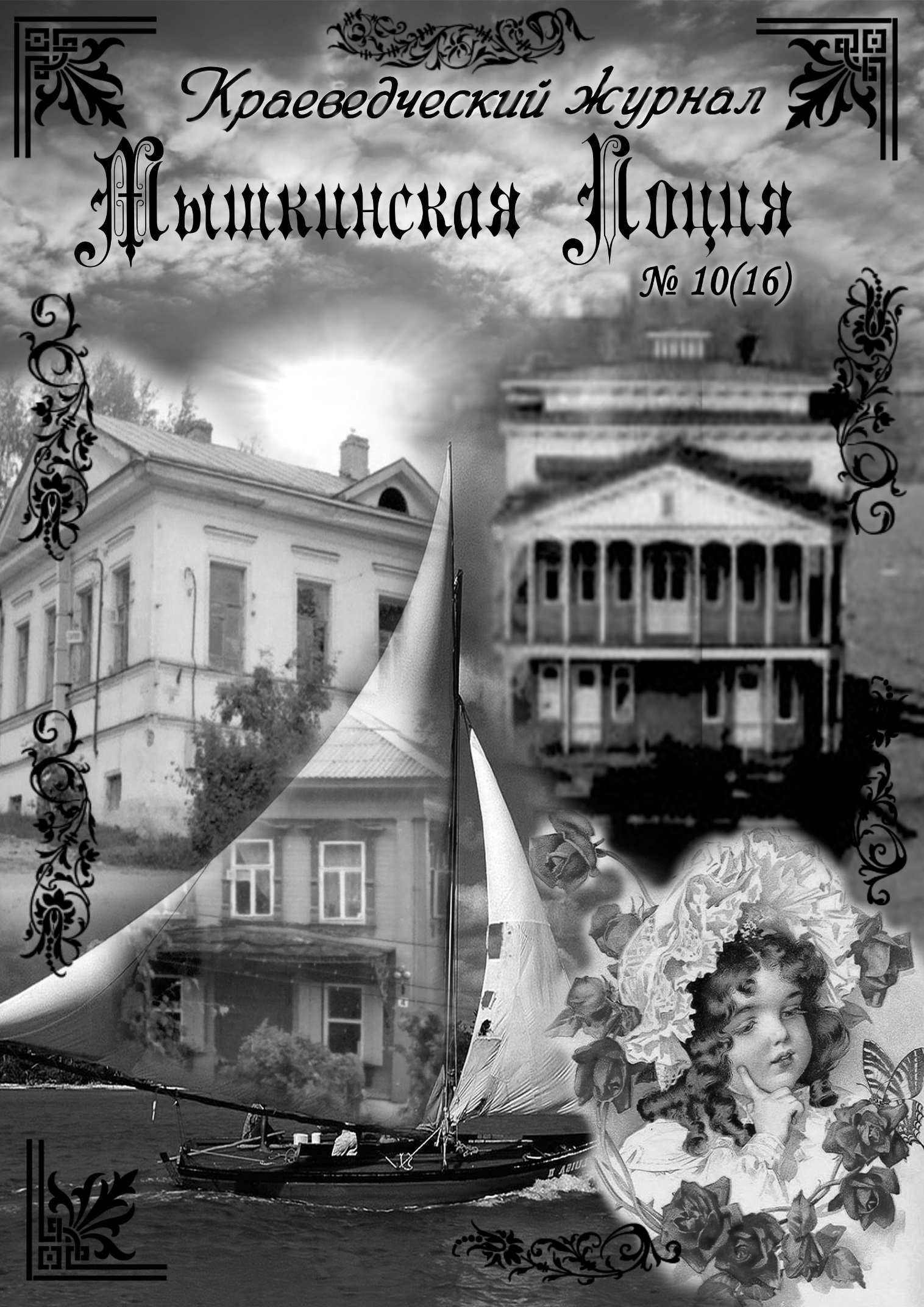 Сегодня в номере:Редакционная статья.   Предмет внимания …………………………………….………3 1. Родная историяГ.И, Махаев. В поисках стариныСвидетельства великого художника………………………5Житейские пересечения………………………………………5Сыновий след……………………………………………………6Н.Н. Обнорская. Учитель и общество…………………….72. Славные земляки.Г.Ф. и Ю.Н. Костыгины. Певец и его семья…………….10А.К. Салтыков. От ясных рассветов…………………….15В.К. Семибратов. Мышкин в судьбе библиофила……...163.  Краеведческая перекличкаИ.Н. Соколова. Причт церкви села Новобогородского в истории храма………………………………………..............20О.Г. Зайчикова. Из истории одного рода………………..24Е.Я. Новикова. Первовы в Петербурге…………………...27Е.Я. Новикова. «Купеческий сын Афанасия Первов»....30Г.И. Махаев. «Светлым проблеском…»…………………35 4. Мышкин литературный.У нас в гостях…………………………………………………36День города в Мышкине……………………………………..36Мышкинские встречи………………………………………..36Мышкину………………………………………………………..37Мышкин-книга всех времен…………………………………37На автостанции………… …………………………………..37 5.  Дела издательские«Почитайте это интересно…»…………………………...386.  Нам пишутГ.А. Лебедева. … Читаем Пушкина…………………........40С. Кононович. Скромное величие…………………………..427. Разные разностиИз коллекции… Грешневикова……………………………46Подарил людям...сад………………………………………..46В тысячах…………………………………………………….46Владения … подземные!..................................................46Дом мудрости………………………………………………..47Не удивишь!......................................................................47Не в размерах дело…………………………………………..47Дело покрупнее……………………………………………….47Чемпион чемпионов………………………………………….47Редакционная статьяПредмет внимания   Провинциальное краеведение всегда нуждалось в своей собственной журналистике. Без неё был крайне затруднителен обмен свежей информацией. Баз неё никак не удавалось быстро донести до людей сведения о новых находках. И без неё трудно было надеяться на введение обретенных знаний в широкий научный оборот. Краеведение буквально «стучалось» в двери всех самых ранних провинциальных изданий и само с очень давних пор пыталось создавать свои периодические издания. Так самому первому русскому провинциальному журналу «Уединённый пошехонец» (родившемуся в Ярославле) уже было свойственно определённое внимание к своему краю. А наши мышкинские краеведы свой первый журнал попытались учредить еще во второй половине XIX века.Поскольку главным (а официально и единственным) учреждением культуры в нашем уезде тогда была Опочининская библиотека, то краеведы и признавали её своим центром. И в их занятиях библиофильское направление преобладало. А самые деятельные и увлечённые мышкинские краеведы имели и свои собственные домашние библиотеки. Уместно сказать, что самый деятельный и одаренный среди них Гаврила Васильевич Костров занимался собиранием древних и редких книг и рукописей.По всему этому и свой журнал книголюбы и краеведы желали учредить при библиотеке и назвать его не иначе как «Мышкинская библиотека». Что было бы основным предметом внимания этого журнала? Им стала бы популяризация древних и редких изданий, а чистое краеведение в первом ряду публикаций тогда еще не мыслилось. Как мы помним, попытка учреждения журнала тогда успехом не увенчалась. Губернские власти не дали разрешения на такое небывалое дело, и мышкарям не досталась честь быть создателями первого уездного журнала России.Но надобность краеведческой журналистики в нашем крае хорошо понималась. И вскоре после революции в нашем городе началась публикация краеведческих материалов. Они входили во все местные периодические сборники, а именно журнал тоже появился. Но, увы, лишь рукописный… Молодая советская власть не меньше старинной царской опасалась любых независимых изданий и разрешения на полиграфический выпуск журнала краеведы опять не получили.Но это их не смутило, и краеведческая молодёжь успешно издавала рукописный журнал, надеясь на лучшее будущее.И казалось, что оно приближается. Свой рукописный журнал стали издавать краеведы заволжского села Николо-Корма. Тамошнее краеведческое общество трудилось весьма активно и плодотворно. Рукописный журнал стали издавать и в Артемьеве, где кружок молодых учителей здешней Школы Крестьянской Молодёжи (ШКМ), возглавляемый Д.И. Петропавловским, много занимался изучением своего сельского края. Между этими тремя краеведческими центрами возникли живые сотруднические отношения, а в их числе и обмен номерами журналов.Что было главным предметом внимания тогдашней мышкинской краеведческой журналистики? В Мышкине местный журнал главное внимание уделял непосредственно самому городу, охватывая широкий круг тем от истории до поэзии. В Николо-Корме большое внимание уделяли историческому прошлому волости и природоведению, которым очень деятельно занимался молодой краевед М.Н. Папорков. А в Артемьеве их яркий, красочно оформляемый журнал «Жизнь» главным предметом своего внимания избрал саму ШКМ, разносторонне повествуя обо всех заметных явлениях её работы.Очень интересный и богатый по содержанию краеведческий журнал (тоже рукописный) издавался и в заволжском селе Коприно. Но это крупное и исторически очень примечательное селение располагалось далеко от нас, связи с ним бывали нечастыми, и обмен изданиями и информацией оказывался достаточно случайным.Все местные рукописные журналы прекратили свою деятельность в конце двадцатых годов - начале тридцатых, когда политика государства по отношению к краеведению, стала крайне неблагожелательной. Многие краеведы пострадали и погибли в годы репрессий. А издание журналов стало делом не только опасным, а просто невозможным. Так и исчезла самая первая мышкинская краеведческая журналистика.Честь возобновления таких краеведческих трудов в мышкинском крае принадлежит мартыновским краеведам. И первая краеведческая газета («Кацкая летопись») а потом и одноимённый журнал были первыми и на территории нынешнего Мышкинского района и на всём пространстве бывшего Мышкинского уезда. Другие мышкинские краеведческие центры долго не шли по этому пути. Но жизнь на месте не стоит, и сегодня в нашем районе издаются два краеведческих журнала («Кацкая летопись» и «Мышкинская Лоция») и краеведческая газета «Мышгород». И, конечно, журналистская деятельность широко перенесена и в сеть интернет.А каково положение у наших соседей? В Угличе издаётся объёмный и многоцветный журнал «Углече-Поле», в Тутаеве до недавних пор выходил журнал «Романово-Борисоглебская старина». В Рыбинске такую работу на себя взяла епархия и выпускает журнал «Рыбная слобода». Вот и всё. Ни в Ярославле – ни в Ростове Великом – ни в Переславле-Залесском краевед-ческих журналов нет.  А помня, что тутаевцы прекратили свою изда-тельскую работу, нужно понимать, что вся ярославская краеведческая журналистика сосредоточена в нашей западной части области.Каков предмет внимания каждого из этих изданий? «Углече-Поле» смело претендует на освещение краеведческой тематики в масштабах всей области, беря для рассмотрения отдельные крупные краеведческие центры. Тутаевцы сосредотачивались на истории и культуре своего города. «Кацкая летопись» работает в пределах древней административной территории Кацкий стан, охватывающей некоторые, западные части территорий Мышкинского, Некоузского и Угличского районов. А каков предмет внимания газеты и журнала издаваемых нами в Мышкине?Оба наших издания мыслят пространственными категориями территорий, входящих в Мышкинский район и входивших в Мышкинский уезд. Большое внимание они уделяют историческому центру этих территорий городу Мышкину. И оба наших издания немало интересуются сельскими местами мышкинского края. Из сельских мест мы особо выделяем соседнее Волжское поселение Некоузского района, с большим уважением относясь к сложившемуся у волжан малому, но активному краеведческому центру и к их прошлому. Это большая группа селений прежде входила в Сменцевскую и Ново-Никольскую волости Мышкинского уезда.  Этим местностям мы уделяем внимание не только на страницах своих газеты и журнала, но и в особых тематических выпусках, помещаемых в районных «Волжских зорях».И мы стараемся не упускать из вида и все достойные внимания краеведческие события, происходящие в иных местах старого и нового мышкинского края. Так недавно мы откликнулись на выход в Угличе книги А.Г. Семеновой по истории села Прилуки, некогда самого южного селения Мышкинского уезда. То есть наш предмет внимания-это обширная историческая местность с богатым и разнообразным прошлым-целая маленькая страна по европейским меркам. И мир в этой «стране», нынешней и ушедшей, даёт множество интересных тем. И редакция «МЛ» всегда готова отозваться на каждое краеведческое обращение к любой из них.  Редакция «МЛ»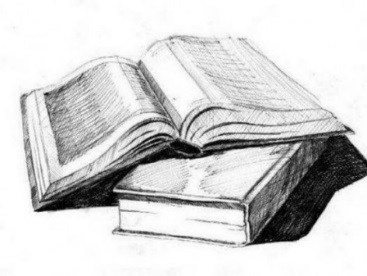 РОДНАЯ ИСТОРИЯИскорки былого       В ПОИСКАХ СТАРИНЫСвидетельства великогохудожникаИзучая прошлое, всегда хочется внимательней заглянуть в ушедшее время и поясней разглядеть, как выглядели в ту пору родные места.Желание вполне понятное. Но трудно исполнимое. Ведь фотографическое дело появилось и расцвело не столь уж давно. Значит, остается надежда на чьи-либо рисунки? Но ведь не каждое место в России было взыскано вниманием художников!Однако и сам Мышкин и немалая часть его уезда находились на Волге, то есть на главной улице России. А по ней разве мало известных людей путешествовали? А в том числе и художников!И я подумал, что например, такой замечательный живописец прошлого как А.П. Рябушкин, странствуя по великой реке и зарисовывая многие прибрежные виды, вполне мог остановить свое внимание и на наших местах.И я обратился к поискам. В архивах и книгохранилищах Санкт-Петербурга творческое наследие Рябушкина, конечно, отыскалось. И знакомясь с материалами его путешествий, я с радостью встретил два рисунка, посвященных Мышкину, и еще некоторые посвященные селам Учма и Сменцево.  Это были работы 1894-1896 годов. Зарисовки быстрые, даже беглые. Они, конечно, не дают полной картины нашего города и одного из наших волостных центров. Но оставляют очень приятное впечатление, схватывая сам характер их прибрежной застройки.Рассматривая мышкинские рисунки, невольно вспоминаешь материалы нашего уважаемого старого краеведа А.С. Молочкова. Он писал, что от пристаней, из-под прибрежной горы город тогда оказывался едва видным. Но хорошо была видна изгибами (серпантином!) идущая к нему дорога и была хорошо видна длиннущая деревянная лестница к пассажирским пристаням. Вот часть этой лестницы (видимо, очень давней) и оказалась на рисунке Рябушкина. И там же видны мощные купеческие амбары, которые и принимали весь хлебный товар, приходящий по Волге. И из-за гребня прибрежной горы выглядывает колокольня собора. Есть и еще некоторые давно ушедшие частности, но самое главное в том, что рисунки передают впечатление известного художника, пережитое им от встречи с маленьким волжским городом, жившим своей самобытной уютной жизнью.А.П. Рябушкин- замечательный живописец. Его работы (а особенно по русской исторической тематике) навсегда вошли в золотой фонд русской живописи. И очень приятно сознавать, что в его громадном творческом наследии хоть немножечко, но отразился и наш родной край.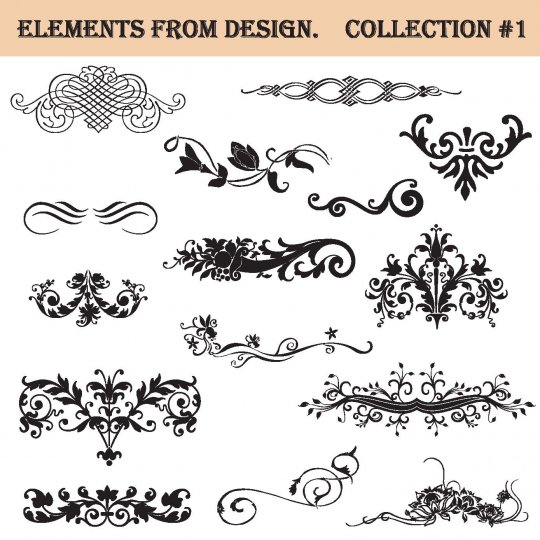 Житейские пересеченияРаботая с материалами о Рябушкине, я встретил несколько упоминаний о некоем Тюменеве. Фамилия знакомая! Это рыбинские могучие купцы, потом обосновавшиеся в Петербурге. В истории Рыбинска они оставили глубокий след. Были они в родстве с мышкинскими лучшими купцами, и одна из мышкинских Тюменевых славилась в нашем крае как добрая и заботливая благотворительница, много помогавшая своему родному Мышкину. Это все мы знаем. А вот какое же отношение имели Тюменевы к Рябушкину?Оказывается, весьма прямое. Илья Федорович Тюменев немало содействовал художнику в его трудах и даже принимал участие в его путешествиях по России.Оказалось, что и сам-то он, несмотря на свою купеческую сословность, был весьма разносторонне одаренным человеком, создавшим немало интересных произведений в разных областях творчества. Он оставил немалое творческое наследие. Потому я решил в нашем журнале кратко рассказать о нем.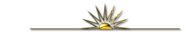 Тюменев Илья Федорович (1855-1927). Родился в Петербурге в купеческой семье. Литератор, либреттист. Воспитывался в пансионе Видельмана. Не закончив пансиона, отправился в 1871 году в путешествие по Австрии, Италии и Швейцарии. А оттуда в Нидерланды, Англию и Францию.  Вместе с П.А. Черкасовым (впоследствии инспектором Академии художеств) ездил в Палестину и Египет. Совершил и ряд поездок по России и Финляндии. Путевые впечатления отразились в дневниках Тюменева, иллюстри-рованных его рисунками и фотографиями. В 1875 году он познакомился с Н.А. Римским-Корсаковым и под его руководством изучал теорию музыки. Впоследствии Тюменев создал ряд музыкальных произведений - оперу «Еретик», несколько романсов и пьес, частью напечатанных.В 1880 году он поступил в Академию художеств и одновременно с прохождением академического курса, руководил оркестром Академии. С 1887 года по 1891 год жил в усадьбе близ города Любани, устроив там мастерскую для А.П. Рябушкина.С 1891 до 1901 года жил в Санкт-Петербурге и сотрудничал в качестве либреттиста с Римским-Корсаковым, составляя либретто для опер «Царская невеста», «Пан воевода», «Илья Муромец» и других. С 1892 года с. А.П. Рябушкиным, В.В. Беляевым и В.П. Павловым предпринимал поездки по России, в результате которых появились коллекции рисунков и фотографий (около 1800 единиц) и путевые очерки «Хутынский монастырь», «По пути из варяг в греки» и другие.Тюменев печатался в журналах «Исторический вестник», «Природа и люди», «Нива» и других.  В 1893 году издал историческую повесть из новгородского быта XV века «Халдей» и ряд других произведений.Тюменев немало проявил себя и как переводчик на русский. Так он переводил «Дон-Жуана» Вагнера и «Волшебного стрелка» Вебера. В те же годы он написал и ряд театральных пьес. А с 1901 года он отдается культурно-просветительской работе среди крестьян, которую продолжал в Ленинграде еще и в 1924 году.Вот такая интересная и необычная жизнь была у Тюменева!Сыновий следВ Тюменевском фонда есть также материалы и о сыне Ильи Федоровича. Оказалось, что и он тоже был человеком неравнодушным к творческим занятиям. В частности, он немало рисовал, делал разные записи о виденном и пережитом, и все это желал сохранить для потомков. В этом фонде хранятся альбомы с его рисунками, рассказывающими о путешествии от Твери до Рыбинска.Рисунки, правда, не отличаются художественными достоинствами, а многие из записей выполнены весьма неразборчиво. Но одна из них забавно касается и нашего места: «В 12 часов ночи прошли Углич и я проспал Мышкин». Ну что делать, проспал -так проспал. А вот историки и архивисты даже и его не слишком содержательную память отнюдь не проспали… Сохранили его не Бог весть какие серьезные альбомы, и в этом же фонде сохранены и фотографии тюменевского дома в Рыбинске на улице Мологской, а также фотографии тюменевских могил в Рыбинске.Скажем спасибо хранителям прошлого за искорки былого, которые мы встретили, знакомясь с волжским творчеством прекрасного художника А.П. Рябушкина.Г. Махаев, г. МышкинИсточники:Рукописный отдел Российской Национальной Библиотеки (г. Санкт-Петербург)Ф-796, оп.1, дело 272Ф-796, оп.1, дело 273Ф-796, оп.1, дело 273, 01.Х.96Ф-796, оп.3, дело 27Ф-796, оп.1, дело 276Учитель и обществоРусское крестьянство не только давало стране великое множество достойных земледельцев, но и посылало тысячи своих молодых людей во многие другие сферы российской жизни. Это замечательное сословие своими лучшими посланцами постоянно пополняло число учителей, медиков, учёных, техников, служащих. И почти всегда человек, вышедший из крестьянской среды, в новом для себя окружении исполнял свои дела с образцовыми старанием и ответственностью. Сегодня мы обращаемся к жизненному пути одного из таких людей. Знаток ярославского прошлого Н.Н. Обнорская прислала нам свое сообщение о земляке-мышкинце, чей путь достоин уважения потомков....Николай Игнатьевич Быков (1867-1936 годы) родился в крестьянской семье, в Мышкинском уезде Ярославской губернии. В 1886 году окончил Новинскую учительскую семинарию и три года проработал учителем в начальных училищах Мологского уезда. В 1894 году Николай Игнатьевич окончил курс в Оренбургском учительском институте «с удостоением золотой медалью». И с того времени работал уже на Урале. А в родной ярославский край он приехал создать семью. В Ярославле он венчался в ярославском соборе, и в этом городе и сейчас живут его потомки. Обращаясь к его судьбе, мы можем, хорошо проследить взаимоотношения общества и учителя в разные периоды российской истории.Крестьянской парень выбрал себе путь в учительскую профессию, и его потомки полагают, что такой выбор им сделан был потому, что он стремился к просвещению народа и возможности служить ему. Как исполнилось это его благородное намерение? Это можно проследить по целому ряду документов. В них отмечены «ревностное и успешное исполнение учительских обязанностей в начальных училищах» и «усердные занятия с учениками начального народного училища».По окончании учительского института Быков работал в разных городах	Урала (Уфе, Гурьеве, Златоусте) преподавая в средних учебных заведениях различные предметы: историю, географию, русский язык, арифметику, геометрию, геометрическое черчение, педагогику, методику обучения письму. Два летних сезона провёл в экспедициях по Южному Уралу, организованных Оренбургским отделом Императорского Русского Географического Общества, заслужив «глубокую благодарность» от Общества.Помимо преподавания Н.И. Быков в 1900- 1912 годах много занимался общественной работой, трудясь на многих общественных и выборных постах: непременный член Общества помощи бедным, член Уездного попечительского Совета, член Комитета о народной трезвости, заведующий библиотекой училища, секретарь педагогического совета. В 1902 году его избрали гласным Городской Думы города Златоуста на четырёхлетий срок.Он был неизменно ревностен во всех поручаемых ему делах. Об этом ясно говорит уже то, что с 1894 по 1911 год в отпуске он был всего один раз. Отпуск ему был дан, как положено, на месяц и двадцать два дня, но Николай Игнатьевич вышел из отпуска на семь дней раньше срока.			Не имея протекции и каких-либо привилегий, но должным образом исполняя свои обязанности, учитель Быков был удостоен высоких наград и чинов. Через десять лет после окончания учительской семинарии (то есть в возрасте 29 лет) пожалован серебряной медалью в память царствования Императора Александра III (1896). В 1902 году награждён орденом Станислава третьей степени - за пятнадцать лет успешной работы. А в 1907 году двадцатилетие его школьного труда было отмечено орденом Анны третьей степени.По окончанию учительского института молодой учитель-крестьянский сын получил чин титулярного советника, а через семнадцать лет за выслугу лет имел чин статского советника и личное дворянство.К своему пятидесятилетию он мог бы получить потомственное дворянство, то есть дворянское достоинство получила бы вся его семья и все его потомки. Но времена изменились…Однако прежде чем перейти к новому времени, мы хотим посмотреть, каким было материальное положение учителя в дореволюционные годы?В 1894 году выпускник учительского института Н.И. Быков, направляясь к месту своей службы, получает «до должности учителя уездного училища третное не в зачёт жалования» (то есть одна треть годовой заработной платы). Это составило 110 рублей. Таким образом, его первоначальное жалование - это 330 рублей в год. А в 1911 году заработная плата инспектора народных училищ Кунгурского уезда Пермской губернии Н.И. Быкова составляла две тысячи рублей в год.В 1911 году его семья состояла из жены, тещи и пятерых детей. Имел собственный каменный дом, сын учился в реальном училище, две дочери - в гимназии. Сохранились фотографии того времени. На них - благополучная семья, милые нарядные дети. По всему они выглядят вполне хорошо обеспеченными.Для справки можно сообщить: в 1912 году заработная плата начинающего учителя при нагрузке в двенадцать часов в неделю 50 рублей в месяц, шестьсот рублей в год (один рубль за час).Учитель со стажем десять лет получал прибавку к жалованию, то есть получал шестьдесят рублей в месяц, 720 рублей в год. Дополнительно к окладу он получал 120 рублей квартирных в год.Также практиковались награждения за трудовой стаж. Так за 25 лет стажа учителям в Ярославле выплатили по годовому окладу.ДЛЯ СРАВНЕНИЯ: взрослый рабочий Ярославской Большой мануфактуры зарабатывал в день девяносто копеек или до рубля. В месяц получалось от тринадцати до шестнадцати рублей. Богатейший трактирщик села Яковлевская Слобода М.Н. Серин в 1899 году имел ежедневную выручку от пятидесяти копеек до трех рублей. Оклад школьного сторожа в 1913 году - 168 рублей в год. В начале века плата за поденный труд косаря-тридцать копеек в день. Из этих сравнений видно, что материальное положение учителя никак нельзя было назвать плохим или очень ограниченным.Но приведём здесь еще некоторые тогдашние цены: пирожок стоил одну копейку, калач-пять копеек, фунт говядины- одиннадцать копеек. А если обратиться к примерам более значительным, то корова стоила до шести рублей, лошадь до пятнадцати рублей. Средняя по России годовая арендная плата за одну десятину (один гектар) земли-от шести до восьми рублей. При этом нужно заметить, что русский рубль начала XХ века был очень дорогим и стабильным.Его курс неизменно оставался очень высоким, он котировался выше доллара. События 1917-1918 годов резко меняют жизнь учителя Быкова и его семьи. Да и всей русской интеллигенции пришлось очень плохо, достаточно сказать, что по сравнению с 1916 годом на 1920 год число учителей в России сократилось с 280 тысяч до 108 тысяч. И это несмотря на усиленную подготовку кадров на курсах в 1918-1919 годах. Многие бросили профессию, ставшую и крайне трудной и крайне плохо обеспеченной. Но Быков остался ей верен.В 1926 году он живет в Оренбурге и работает в школе второй ступени. В связи с сорокалетием трудовой деятельности он получает многочисленные поздравления коллег и учеников, оренбургская губернская газета помещает о нём статью «Сорок лет на общественно-педагогической работе», где в частности отмечает: «Н.И. Быков никогда не понимал, что задача школьного работника заключается только в том, чтобы учить детей, он понимал свою задачу гораздо шире. Он стремился организовать население, влиять на окружающий быт, повышая его культуру…  Выступавшими представителями комсода и учкома были отмечены его простота, мягкость и отзывчивость». После празднования этого юбилея Николай Игнатьевич работал ещё почти десять лет, но никакими государственными наградами в советское время отмечен не был.Благодаря заслугам старшего сына Александра, «одного, из организаторов библиотечной системы в Красной Армии» (так говорилось в статьях и некрологах), умершего в возрасте 22 лет, семья не подверглась никаким репрессиям. Но старшие дочери были лишены доступа к высшему образованию, а младшие получили право на поступление лишь в технические ВУЗ(ы). И трое из них стали инженерами. И все дети Быковых получили среднее образование с отличием и стали высокообразованными, разносторонне одаренными людьми.Как жила семья в то время? Жила нелегко. Несмотря на то, что в двадцатые и тридцатые годы Н.И. Быков продолжал работать, а дети поступали на работу, семья постоянно испытывала материальные трудности, жили очень скудно. Об этом свидетельствуют и воспоминания членов семьи и фотодокументы. При этом нельзя без горькой иронии вспомнить слова одного из классиков советского марксизма- ленинизма, что «… только после Октябрьской революции школьное дело стало общепартийным, общегосударственным, … а сам учитель поднят на такую высоту, на которой он никогда не стоял в буржуазном обществе».Все сохранившиеся материалы о жизни одного из русских учителей, нашего земляка, вовсе не подтверждают такого заявления. Всё выглядит далеко не так, а скорей наоборот… Н.Н. Обнорская, г.Ярославль.Литература и источникиГАЯ.Ф.509, ОП.1, Д.2934Галаган Л.Л. История предпринимательства Российского. М.  Громыко М.М. Мир русской деревни. М. 1991.История СССР 1831-1917 (Учебник для студентов педагогических институтов. Коммунист. Календарь-справочник. 1983.Успенский В.В. История школы и педагогики. Ч.2. Ярославль 1995.II. СЛАВНЫЕ ЗЕМЛЯКИПЕВЕЦ И ЕГО СЕМЬЯВ третьем выпуске «Мышкинского землячества» Беляева Лидия Евгеньевна приводила список участников хорового ансамбля Мышкинской средней школы 1938-1939 годов и пригласила читателей поделиться воспоминаниями, если таковые есть, о судьбах людей, указанных в списке. Жительница Мышкина, краевед Г.Ф.Костыгина откликается на это предложение.Старшие… В начале того списка указаны солисты ансамбля: Анатолий Зяблов и Ольга Ошанина. Так Зяблов Анатолий- это дядя моего мужа Юрия, который рос у бабушки и дедушки-родителей Анатолия. Вот поэтому ему хорошо знакома вся семья Зябловых.  	Истоки этой семьи находились в деревне Максимово, стоявшей на берегу реке Сутки, недалеко от села Оносова. Деревня эта давно исчезла, но в 1974 году Юрий возил на машине старшую сестру Анатолия (Евдокию Павловну) навестить в последний раз родные места. Тогда от Максимова еще оставался чудом уцелевший единственный бревен-чатый сарай. А в начале ХХ века это ведь была очень многолюдная деревня. 		Евдокия родилась в 1906 году, а когда ей было шестнадцать лет, ей запомнилось, как река Сутка весной разлилась особенно широко и быстрым полноводным течением унесло ближайший мост. И кто-то из деревенских знакомых (вспоминает Евдокия Павловна), вернувшийся из Мышкина, кричал с противоположного берега: «Дуня, у тебя брат родился!» Было это первого апреля 1922 года, и речь шла о появлении на свет Анатолия. А Евдокия в дальнейшем вышла замуж за Василия Перфильева из заволжской деревни Золотуха. И обое с мужем до пенсии трудились там в колхозе. Василий много лет заведовал конефермой.  		В семье за Евдокией шла сестра Александра, родившаяся в 1908 году. Она завербовавшись, уехала в Ленинград и стала работать на заводе имени Ворошилова. На заводе познакомилась с Николаем Косты-гиным, приехавшим из Вологодской области. Молодые люди вскоре поженились, так и создалась новая семья. В 1939 году у Александры уже в Мышкине родился сын Юрий, крестили его в церкви села Охотино. Поскольку квартирные условия в Ленинграде были очень уж плохими, то Александра оставила сына у своих родителей, Марии Михайловны и Павла Ивановича. К тому времени, к 1939 году, их семья жила уже не в деревне Максимово, а в Мышкине в приобретенном ими доме номер тринадцать на улице Мологской.Старший из братьев Константин Зяблов (кажется 1912 года рождения) учился в военном училище города Петрозаводска, окончив которое 23 февраля 1938 года, он получал звание младшего лейтенанта. В финскую войну он был уже командиром батальона, но с этой войны ему не суждено было вернуться, он погиб в бою. В семье долго хранилась фотография его девушки, которой не суждено было дождаться своего жениха. Та девушка отличалась редкой красотой… В 1917 году родился Николай Зяблов. Семья тогда жила еще в Максимове. Николаю выпал трудный жизненный путь. Он потом не раз говорил «Я благодарен своей матери за то, что она меня с раннего детства приучала к труду, и это послужило хорошей закалкой для преодоления в дальнейшем многих трудностей».А трудности начинались с самого раннего детства. Уже в шесть лет во время пахоты его ставили впереди лошади, и он вел ее под уздцы, помогая выдерживать прямую борозду. А подрастая, быстро подключался ко многим другим хозяйственным делам, как и все деревенские дети. Закончив семь классов Николай уезжает в Ленинград и поступает в ремесленное училище по деревообработке.  Живущая в Ленинграде старшая сестра Александра поддерживает брата, подкармливает его, когда он к ней приходит. В училище Николай получает профессию столяра и уже может делать красивую мебель. В этой работе он проявил большие способности и увлеченность. Так однажды ему пришла в голову мысль сделать баян, и с этой задачей он прекрасно справился. Позднее в семье часто повторяли рассказы и об его способностях и об этой затее с баяном.Младший братДо переезда семьи в Мышкин младший из братьев Анатолий жил с родителями в Максимове и учился в Оносовской начальной школе. Потом семья переезжает в Мышкин, и Анатолий продолжает учиться уже в здешней средней школе. Он был очень общителен, щедро одарен разными способностям, любил рисовать и это у него хорошо получалось. А еще он увлекался спортом: легкой атлетикой, гимнастикой, играл в футбол, занимался в кружке планеристов. Планеры они тогда запускали в районе Золотого бора. К тому же, Анатолий участвовал в художественной самодеятельности, солировал в школьном хоре. А в учебе отдавал предпочтение гуманитарным предметам, литературе и истории. Литературу им преподавал Александр Константинович Салтыков, с ним у Анатолия долго сохранялась душевная переписка. Историю вел Липилин Алексей Иванович, тоже опытный знающий преподаватель.В классе с Анатолием училась будущий мышкинский врач М. И. Пименова. С ним училась и будущий профессор химии Липилина Валентина Алексеевна (Ляля!), дочь учителя истории; тогда же училась и Ирина Соколова, дочь нашего знаменитого врача Соколова Дмитрия Леонидовича.Класс сложился дружный, трудолюбивый, учились все старательно. В то время весной в каждом классе сдавали очень много экзаменов, по теперешним меркам просто немыслимо много (в десятом классе не меньше десяти экзаменов!)	Самой романтической профессией в те годы считалась профессия лётчика. Закончив школу, Зяблов поступает в Высшую Рязанскую школу штурмовиков ВВС КА. И он становится летчиком-инструктором, всю войну служит на аэродроме в Армавире, обучая новичков летному делу.Суровое времяРазными были судьбы Зябловых на войне. Если Анатолию случилось всю войну учить людей и самому не побывать в боях, то Николай начал ее рядовым солдатом инженерных войск. Он с боевыми товарищами вели разминирование, и восста-новление взорванных неприятелем мостов. В страшном сорок первом году под Москвой он вступает в партию.А отец Юры, Николай (муж Александры) записался в Ленинграде в народное ополчение. Сама она эвакуируется из Ленинграда в Мышкин, а муж… А он погиб защищая Ленинград, скончался от тяжелого ранения в живот. Александра возвратилась в Ленинград еще до окончания войны, как только наши прорвали блокаду. Город был сильно разрушен, нужны были трудолюбивые старательные люди на его восстановление, и она пошла на стройку. Ей доверяли кладку кирпича на самых сложных участках зданий. А потом уж возвратилась и на свое родное производство – Ворошиловский завод.А Евдокия с мужем работали в своем Золотухе. «Себя не жалели- вспоминает она,- когда не хватало лошадей, на себе пахали...» А вот пенсия у Евдокии Павловны, заработанная в колхозе таким трудом, оказалась всего-навсего двенадцать рублей.У Евдокии с Василием подрастали двое детей, Тоня и Толя. Она временами приезжает в Мышкин к матери и увозит к себе в гости на несколько дней племянника Юру. Юре у тети Дуни нравилось, у него в Золотухе появились друзья, да и дядя Вася иногда мог покатать верхом на коне. А это такая радость!Николай за время войны был дважды ранен. После второго ранения приезжал в отпуск на побывку. «Выглядел он тогда очень удручающе…» вспоминает Юра.Родители раненого, Мария Михайловна с Павлом Ивановичем, держали корову и кур, имели хороший огород. Такое хозяйство было тогда у многих мышкинцев и это помогало выживать в эти тяжелые годы.  Благодаря стараниям родителей, Николай в какой-то мере набрался сил. Но военный отпуск короток, он продолжался не больше недели.Зябловы пускали квартирантов, людей бежавших от войны.  Так, у них жила эвакуированная из Ленинграда художница с непривычным нам именем Кутя.  Она работала в мышкинском Доме культуры художником-оформителем спектаклей. Кутя была невысокая, смуглая, с пышной шевелюрой. В огороде имелась банька, в ней жила эвакуированная тоже из Ленинграда женщина с маленькой дочкой. Население Мышкина за счет многочисленных эвакуированных тогда значительно возросло.За время войны Николай получил двенадцать боевых наград-орденов и медалей и звание майора. И была еще одна особая награда судьбы- Николай находился в числе участников парада победителей в мае 1945 года на Красной площади, во время которого знамена поверженных фашистских войск наша солдаты бросали на землю у стен Кремля.После войны Николай остается в рядах вооруженных сил. А в один из своих отпусков, приехав в Мышкин, женится на девушке из села Поводнево - Лиде Коровкиной. А судьба у военного и в мирное время неспокойная и непростая. И в октябре 1948 года сестре Шуре и племяннику Юре от них приходит письмо с фотографией уже с Дальнего Востока. Затем Николая переводят в город Черняховск Калининградской области. И на очередном фото 1955 года, присланном из Черняховска, Николай Павлович и Лидия Сергеевна уже с дочкой Ниной. А после демобилизации их семья возвращается в Ленинград.Несмотря на солидный возраст, Николай решается повышать свое образование: кончает вечернюю школу, а затем заочно исторический факультет пединститута и до пенсии преподает труд в одной из ленинградских специальных школ.ПризваниеС окончанием войны в Ленинград приезжает и младший брат Анатолий. Здесь он поступает в консерваторию и увлеченно учится. А каникулы всегда проводит в Мышкине, встречается со старыми друзьями и не расстается со спортом. Он по-прежнему разносторонне одарен. В Ленинграде дружит со студентами из института физкультуры имени Лесгафта. Даже однажды выступал на серьезных соревнованиях вместо заболевшего приятеля-спортсмена и не подвел его.В Мышкине на территории своего дворика он постоянно проводил тренировки, выполняет кульбиты и разные спортивные трюки, свидетелем, а иногда даже и участником являлся шести и семилетний Юра. Так Анатолий сажал бесстрашного племянника на лестницу, а затем эту лестницу ставал себе на подбородок!Вечерами Толя заходил к Оле Ошаниной, с которой когда-то солировал в школьном хоре. Отец Оли сапожничал. Их семья жила в доме на пересечении улиц Нагорной и Загородной. У Оли были две сестры, родные ей по отцу. Это Капа (потом окончившая пединсти-тут) и Нина (кончившая педучи-лище).Олю отпускали гулять с Анатолием только в сопровождении, восьми-летней Капы. Причем, чтобы маленькая не скучала, ей давали морковь или репу. Оля и Толя шла впереди, а сзади- грызущая овощи Капа. Эти прогулки позже со смехом вспоминали как Капа, так и Анатолий Павлович. Анатолий Павлович говорил, что ходила они с Олей всегда «с хвостиком». После консерватории Анатолия за его прекрасные способности оставляют в Ленинграде в театре музыкальной комедии. И в мае 1947 года он уже поет партию Гренвиля в «Травиате» на музыку Верди. Анатолий, выступая в театре музкомедии, все время мечтает об опере и, узнав о вакансии оперного певца в Ашхабаде, оставляет Ленинград, однако в Ашхабаде долго не задерживается и переезжает в Куйбышев. Там он исполняет главные партии во всех операх репертуара Куйбышевского оперного театра. Имеются его фотокарточки в партии барона в опере Штрауса «Цыганский барон», в партии Онегина в опере Чайковского «Евгений Онегин», в партии Беса в «Черевичках» Чайковского, в партии Жермена в опере Верди «Травиата», в партии Петруччио в опере Шебалина «Укрощение строптивой» и другие. Интересно заметить, что Анатолию пригодились его способности в рисовании, которые проявлялись еще с детства.  И вот теперь грим он всегда делал себе сам!В сценическом творчестве Зяблов был успешен, а его лучшим достижением была победа в конкурсе вокалистов. Тогда за партию Петруччио в «Укрощении строптивой» он стал лауреатом конкурса, получив первую премию. И вскоре Анатолий Павлович возвращается в Ленинград и поет там в Оперной студии.… Помню, в 1967 году в Ленинграде я была на спектакле «Укрощение строптивой», партию Петруччио исполнял, конечно, Анатолий Павлович. Ему тогда было уже пятьдесят лет. Но как прекрасно он пел! И только ему неоднократно кричали из зала: «Браво, Зяблов!»Перед выходом на пенсию Анатолий Павлович пел в Ленконцерте, эта работа связана с командировками, но она его устраивала и творчески и материально. А потом уже на пенсии Анатолий Павлович не оставлял певческого искусства, он руководил хором ветеранов....Что еще мы не сказали о жизни нашего талантливого земляка? Если мы начали свой рассказ с семьи, то и о ней нужно помнить. У Анатолия Павловича от первой жены –артистки была дочь Алла, а вторая его жена тоже выступала на сцене, она-балерина.Зяблов всегда с большой теплотой вспоминал Мышкин, школьных друзей, учителей. Последний раз он посетил город своей юности летом 1989 года, приехав с женой на встречу, организованную для выпускников нашей школы, окончивших ее в предвоенное время.Последующие годыКогда вое Зябловы: Николай, Анатолий и Александра собрались в Ленинграде, они встречали семьями праздники, вместе отмечали дни рождения, при необходимости оказывали друг другу помощь. На семейных встречах Анатолий Павлович всегда охотно пел, часто по просьбе брата исполнял песню «Журавли» на слова Расула Гамзатова. При этом старый солдат Николай Павлович не мог сдержать слез. Николай Павлович, работая учителем в специальной школе, был там парторгом. В общественной жизни проявлял себя очень достойно. Он совершал поступки, на который способен далеко не каждый даже вполне положительный человек. Так, он живя далеко от работы в неблагоустроенном доме, уступил свою очередь на новую, бесплатную квартиру учительнице из их коллектива, матери-одиночке, воспитывающей двоих детей.А сам он лишь значительно позднее покупает, наконец, кооперативную квартиру. Женщине- инвалиду из своего подъезда, считал обязательным привозить из центра города (школа его находилась рядом с Московским вокзалом) необходимые продукты. Очень поддерживал племянника Юру, стараясь ему заменить погибшего отца....А время на месте не стоит, люди старятся и уходят из жизни. Отец семейства Зябловых, Павел Иванович, умирает в Мышкине, а похоронили его в селе Охотине. Мария Михайловна пережила мужа. Она переехала в Ленинград и жила долго. Ей было уже за восемьдесят, но она с улыбкой говорила: «Не бойтесь, не умру, пока, не женится Юра!»И ведь сдержала свое слово! На свадьбе Юры летом 1967 года собрались все родственники, включая моих родителей, приехавших из Мышкина. Все было весело и душевно. Анатолий Павлович, конечно, пел… Мария Михайловна, бабушка Юры, расспрашивала приехавших о Мышкине, о мышкинских знакомых, шутила… Домой Марая Михайловна с семьей сына Николая едет на такси.Удивляет таксиста своими интересными рассуждениями и шутками. А на следующий день она неожиданно для всех скоропостижно умирает. Ей было 86 лет. Нелегкую жизнь прожила она и исполнила свое последнее обещание – дожить до внуковой свадьбы. … Неумолимое время берет свое, сейчас уже нет ни сестер, ни братьев Зябловых, но они оставили по себе добрую память у родственников и людей, знавших их. Давно не звучит прекрасный голос Анатолия Зяблова, но в нашей памяти он живет и восхищает своей красотой и силой …  Костыгины Галина Федоровна и Юрий Николаевич, г. МышкинДорогая память...ОТ ЯСНЫХ РАССВЕТОВ	...Тема творческой личности, поднятая супругами Костыгиными, это тема большая и душевная. И помня о том, что авторы в своем повествовании упомянули одного из наставников юности певца, учителя литературы Александра Констан-тиновича Салтыкова, нашего замечательного краеведа, мы решали продолжить читательское общение по этой теме. Мы помещаем здесь очень давнюю публикацию Александра Константиновича в «Волжских зорях» об одном из своих любимых учеников.  Об Анатолии Зяблове. Вот она.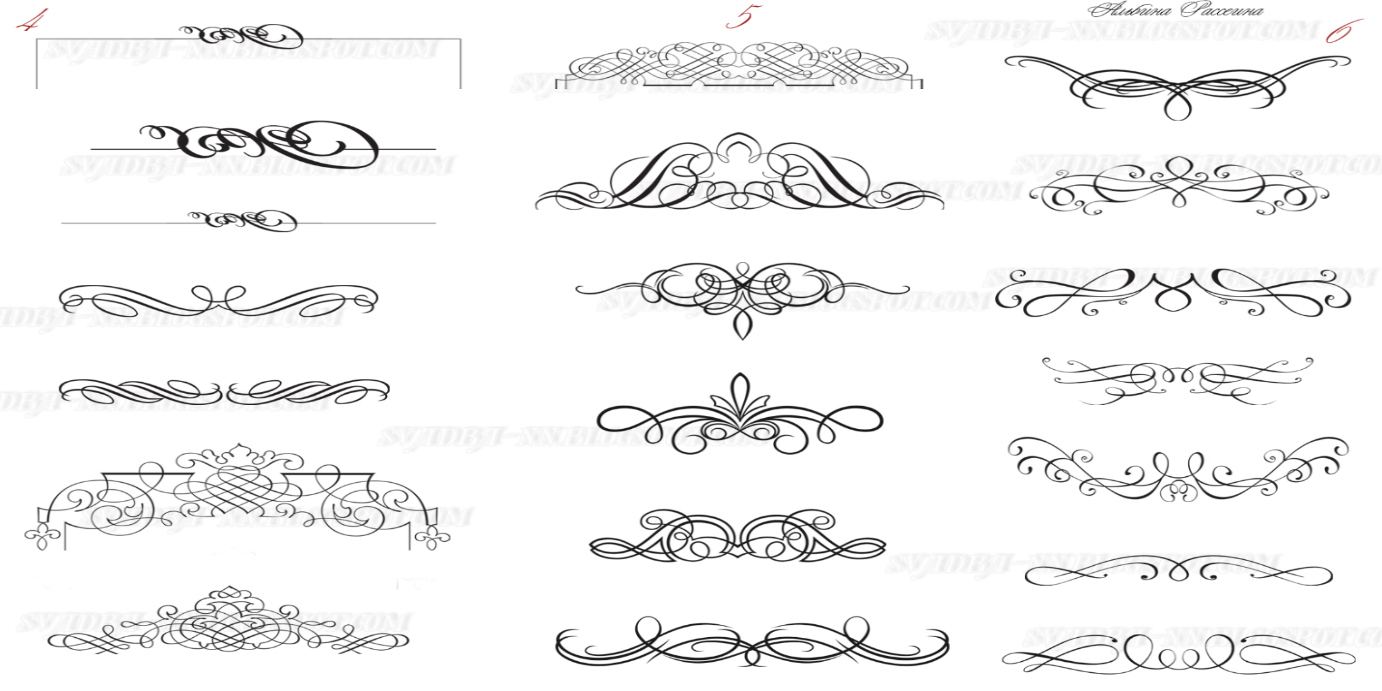  ... Солнце еще выбирается из- за просыпающегося леса, в лугах разлился туман, овес у дороги весь в росе. И во всем этом благодатном утреннем мире такая свежесть и ясность, такая чистота, что хочется как-то задержать эти минуты, умыть душу этой чистотой и ясностью, словно росой с цветов, словно водой родниковой.Счастлив тот, кто в детстве, раннем детстве испытал такое. Сколько бы лет ему не стало, как бы не скрутила жизнь, где-то в уголках души будут жить и утренняя свежесть, и роса, ронявшая самоцветы слез, и это непонятное желание то ли сказать людям хорошее, небывалое, то ли песню спеть... То ли песню спеть... А как в их деревне пели. По вечеру, по тишине, наплывала, лилась с поля песня. Шла, приближалась вместе с усталыми, наработавшимися за день, росла, входила в деревню, как освежающий, хлещущий ливень и распадалась на ручейки, затихая по посадам. Он с детства ее полюбил такую, принесенную от ясных рассветов, от тихих закатов, от ласковой Сутки.А когда пошел в Оносовскую школу, узнал и другие песни. Ах, какие песни! Перед четвертым уроком учитель Комаров входил в класс с тем особым выражением лица, которое нельзя не заметить. Значительным, тоже особым движением, надевает на плечо ремень гармошки, трогает клавиши, кивает ребятам. И гремит: «Мы кузнецы, и дух наш молод! Куем мы счастья ключи...!»Вот такие песни пели в их школе. Оттуда, из Толиного детства, вьется - развивается то большое, что и зовут призванием. Зябловы, родители, были малограмотны, но сына понимали, хотели, чтобы учился. Из Максимова переехали в Мышкин. И Толя в 1939 году успешно окончил среднюю школу. Хорошо его помню. Активности в парне было много: занимался и в драматургическом, и в хоровом, и физкультурном, и в планерном, и в стрелковом кружках, любил рисовать. Имел хорошие театральные данные. Он хорошо вел свою роль в пьесе, имел красивый тембр голоса, а занятия спортом дали стройность, красивую осанку, изящность в танце. Теперь бы ему только продолжать учебу, только совершенствоваться.Но разве знали мы, что все, кто родился в 20—21 годах первыми встретят огонь великой войны И мало, так мало останется тех, в ком еще только просыпался талант поэта, художника, инженера или артиста. Анатолий Зяблов встретил 41 год не студентом театрального училища, а военным летчиком, истребителем. До свидания, мечта! Чтобы дойти до тебя, надо пройти войну. Но не прощай, а только до свидания!Невероятно трудные прошли годы. И не всякий бы узнал в нем сурового летчика, пришедшего поступать в музыкальное училище при Ленинградской консерватории. Погоди, мечта! Годы его не изменили, он верен тебе. Учиться нужно четыре года, но уже со второго курса училища его перевели в консерваторию.  И он ее закончил в 1953 году успешно с присвоением специальности оперного и концертного певца.Еще студентом 5 курса он работал в Ленинградском театре музкомедии. С 1957 года спел много ведущих партий, например, Янко, в «Вольном ветре» Дунаевского, Джима в «Роз-Мари» Фришля и Стотгарда, Эдвина в «Сильве» Кальмана и других. Это ты, мечта? Как будто, нет... Легковесность опереточных спектаклей не удовлетворяет, с детства он впитал серьезные, сильные русские песни. Значит, снова искать.И вот он - ведущий солист Куйбышевского оперного театра. Шесть лет работает с большим напряжением, трудна дорога к мечте. Его репертуар пополнился многими интересными партиями: Онегин в опере «Евгений Онегин», Елецкий в «Пиковой даме», Бес в «Черевичках», Эскамильо в «Кармен», Валентин в «Фаусте».А оперетта? Не забыта. Мистер Икс в «Принцессе цирка», барон Баринкай в «Цыганском бароне».  И эти роли он исполнял с большим удовлетворением. Но все же опера, главное - это опера! И исполняет еще немало интересных партий, в их числе партии Риголетто и Фигаро. Это работа, поистине творческая работа.Но ведь каждый, кто занят такой работой, обязательно будет искать новое, стремиться к открытию. И таким новым была для него работа над партией Петруччио из   оперы В. Я. Шебалина «Укрощение строптивой». Опера еще нигде не была поставлена. Партию Петруччио еще никто не пел! Анатолий Павлович, как никогда, не жалел сил, весь отдаваясь творчеству.Это ты, мечта, ты! Ты не обманула его. На всесоюзном фестивале оперных театров за исполнение партии Петруччио Зяблов отмечен дипломом первой степени.От ясных рассветов… Там, где тихая Сутка течет, где в лугах давно потерялся след босоногого мальчишки, что пробежал в утреннюю рань по серебряной росе. От тех лет, от тех мест брал истоки талант русского певца, нашего земляка. А сколько других талантов еще родит наш край, сколько их еще шагнет в жизнь от его ясных рассветов.Судьбы и встречиМЫШКИН В СУДЬБЕ БИБЛИОФИЛАЭто сообщение поступило к нам с берегов далекой реки Вятки. Его прислал нам из большого и славного города Кирова наш далёкий друг, доктор филологических наук В.К. Семибратов. Его связи с Мышкином очень содержательны и богаты. Владимир Константинович много общается с нашими краеведами, обменивается с ними интересной информацией и приезжает на наши научно-краеведческие конференции. Не раз он становился самым дальним гостем наших мероприятий, выступая и в Мышкине и в историческом селе Учма. Рассматриваемой им сегодня темы он впервые коснулся на нашей третьей межрегиональной научной конференции «Лицо Отечества», проходившей у нас в 2008 году и посвященной великому русскому гражданину Д.С. Лихачеву. А сегодня мы публикуем полный текст этого интересного материала.В мае 2008 года в городе Кирове состоялась XVIII встреча членов Организации российских библиофилов (ОРБ), созданной в 1990 году в городе Воронеже с целью «возрождения книжной культуры в стране, пропаганды и развития культуры чтения и собирательства, книгоиздания и книжной торговли, искусства книги»1. Во встрече, традиционно включающей в себя наряду с деловой частью культурную программу, приняли участие представители ряда городов России, Украины и Латвии.Как всегда представительной оказалась делегация библиофилов из Санкт-Петербурга. В числе приехавших из города на Неве был член ОРБ с 1997 года Орест Александрович Замятин, характеризующийся в библиофильских справочниках так:«...Родился 28 августа 1928 года, г. Ленинград. Инженер-технолог, пенсионер (работник авиационного приборостроения). Член редакционного совета, редактор-организатор альманаха “Невский библиофил”.В библиотеке 7000 книг: основной раздел Пушкиниана (3500 названий); поэзия, в том числе полный комплект “Библиотеки поэта” (2-е изд.); библиофильство и книговедение; редкие издания XIX века; искусство. Тематическая коллекция: “Онегинская полка” (роман “Евгений Онегин” А.С. Пушкина и книги о романе — более 200 изданий).Владеет искусством переплёта.Для библиотеки выполнен 1 экслибрис (худ. Э. Насибулин)»2.Предки Ореста Александровича, по семейному преданию, были выходцами с Вятки. Действительно, его фамилия распространена на территории нынешней Кировской области (бывшей Вятской губернии) довольно широко. Среди её наиболее известных носителей священник и краевед Андрей Алексеевич Замятин (1852-1913), его сын доктор исторических наук Герман Андреевич Замятин (1882-1953), поэт и журналист Евгений Петрович Замятин3; работавший в Москве геолог Пётр Михайлович Замятин (?-1943)4.Понятно, с каким вниманием и заинтересованностью знакомился питерский библиофил с вятскими достопримечательностями. А небольшой старинный город Слободской вызвал в госте воспоминания о другом городке – Мышкине5, в котором О.М Замятин оказался в годы Великой Отечественной войны, будучи эвакуирован с другими детьми из блокадного Ленинграда через Ладогу и Рыбинск.В середине июля 1942 года из Мышкина детей на телегах перевезли в детский дом № 100, располагавшийся в селе Шипилово Мышкинского района. Директором детдома был Владимир Фёдорович Смирнов. Эвакуированные дети учились в местной школе, занимавшей дом бывшего священника. Директор школы Сергей Александрович Сальников остался памятен О.М. Замятину как поэт и педагог, замечательно преподававший русский язык и литературу. Очень хорошим учителем математики запомнилась Оресту Александровичу Васса Тихоновна Виноградова. В младших классах вели уроки имевшие какое-то почётное учительское звание сёстры Зыковы.В Шипиловской школе Орест учился с 5-го по 7-й класс. 8-й класс закончил в 1945 году в Мышкинской школе им. С.М. Кирова, где директором была Екатерина Ивановна Крылова.В детдоме юный Орест был избран председателем пионерского отряда, а затем на общем детдомовском собрании - председателем совета детского дома. 23 февраля 1943 года вступил в комсомол.Благодаря инициативе и предприимчивости директора В.Ф. Смирнова детдому удалось получить от местных колхозов семена, часть земли, непригодный для колхозной работы скот. При надлежащем уходе коровы стали давать молоко, набирали в весе поросёнок и куры. Дети сами обрабатывали поля, косили сено для скота (семь коров, две лошади, несколько овец). Орест возглавлял бригаду из семи косарей, ежедневной задачей которой было собрать сено с 25-30 соток. Два трудодня были нормой.Сеном полностью забивали все сараи, а весной, когда наступала бескормица, часть сена отдавали ближайшим колхозам, где скот голодал (потом колхозники чем могли рассчитывались за это). Устраивались субботники, на которых детдомовцы топорами рубили сучья, а запаренные ветки также давали скоту.Орест не только неплохо освоил косьбу, но и научился делать на косе так называемый парус для скашивания ржи, пшеницы, овса, ячменя.Молотили зерно на риге в соседней деревне. Инструментом помогали местные крестьяне.За счёт собственных зерновых детдомовцам в 1944 году удалось прибавить к выдававшейся им государственной норме хлеба (400 грамм) ещё 100. Хватало им до нового урожая и заготовленных впрок овощей. При этом часть своей продукции детдом сдавал в фонд госпиталей.Но не хлебом единым жив человек. Орест Александрович с ностальгией вспоминает о хорошо поставленной в детдоме художественной самодеятельности. Ребятишки выступали с концертами на колхозных вечерах, ездили на смотры в Мышкин (они проходили в Доме культуры, занимавшем тогда собор в центре города).Чтобы отвлечь вступивших в трудный подростковый возраст (13-14 лет) ребят от нехороших дел, Орест вместе с одной из воспитательниц решили создать библиотеку. Комплектовалась она на добровольных началах. Немало книг принесли учителя, местное население, особенно родители солдат, погибших на фронте. Всего было собрано более 350 книг. Орест, по сути дела, был заведующим библиотекой. Книги читались очень хорошо, при этом за всё время до конца войны не пропало ни одной книги.Библиотека продолжала играть свою важную роль и после того, как в июне 1945 года часть преподавателей и примерно половина детдомовцев, в том числе и Орест, были отправлены в родной Ленинград. Нужны были рабочие руки, чтобы восстанавливать разрушенный город. В детдом же стали поступать дети, вернувшиеся из немецкого рабства. Когда через несколько лет Орест Александрович посетил детдом, ему рассказали о том, какую огромную роль играла библиотека в жизни этих ребят и как они были благодарны её организаторам.В Ленинграде Замятин попал на работу в Балтийский технический флот, где поступил на курсы механиков паровых установок. Проучившись один сезон (зиму), получил документы кочегара, в каковом качестве в навигацию 1946 году и работал на буксире в Ленинградском торговом порту. В 1947 году по окончании курсов был назначен на большую землечерпалку, доставленную в Ленинград из Риги для строительства дамбы. Третью навигацию молодой человек провёл уже старшим механиком на трофейном сухогрузе, который развозил для других судов каменный уголь.Некоторое время Орест трудился на доке судоремонтного завода мотористом, весной 1950 года был призван в армию. Служил почти четыре года. Был демобилизован в 1953 году перед ноябрьскими праздниками. Сразу же поступил на завод «Почтовый ящик 433», выполнявший для Военно- Морского флота важный государственный заказ. Впоследствии этот завод стал объединением «Новатор», затем - «Ленинец». Здесь Замятин работал мастером, старшим мастером, начальником участка до выхода в 1989 году на пенсию. Прожить на неё в то перестроечное время было невозможно, поэтому Орест Александрович ещё шесть с половиной лет работал в кооперативе. В результате его трудовой стаж превысил полвека. На заводе Замятин был наставником многих молодых людей, ставших хорошими специалистами, награждённых правительственными наградами.Всё это время он собирал свою во многих отношениях уникальную библиотеку, энергично пропагандируя собранные им книжные редкости (особенно связанные с именем великого А.С. Пушкина) на страницах отечественных и зарубежных (США) библиофильских изданий. Энтузиазм члена Организации российских библиофилов, Совета библиофилов Санкт- Петербурга, городской секции библиофилов, клуба библиофилов «Бироновы конюшни» и клуба любителей миниатюрных изданий был замечен руководством Международного общества пушкинистов, штаб-квартира которого находится в Нью-Йорке. В 1999 году это общество наградило О.А. Замятина памятной медалью в честь 200-летия со дня рождения А.С. Пушкина.Отдельная страница жизни Замятина - причастность к альманаху «Невский библиофил», главным редактором которого является один из ведущих теоретиков библиофильства доктор философских наук В.А. Петрицкий. Орест Александрович - редактор-организатор и член редакционного совета этого широко известного и авторитетного издания.Альманах благословил своим напутствием академик Д.С. Лихачёв (1906-1999), портретом и словами которого и открылся первый выпуск «Невского библиофила». «Желаю библиофилам Петербурга по-прежнему владеть сердцем и умами нашего великого своей культурой города»6, — так написал великий учёный 30 января 1996 года.Имя Дмитрия Сергеевича встречается практически в каждом из 12 выпусков «Невского библиофила». А в 2007 году столетие со дня его рождения было отмечено в альманахе двумя отдельными статьями7.Активным автором альманаха стал и О.А. Замятин. Уже в 1-м выпуске он опубликовал статью «Впервые изданная полностью»8 (о первой поэме А.С. Пушкина «Тень Баркова»), а во 2-м подробно рассказал об Онегинской полке своей библиотеки9, на которой уместилось «шестьдесят шесть экземпляров разных изданий романа; более 40 книг с комментариями или литературоведческими работами — живая история создания и издания романа почти за 170 лет...»10.Разумеется, Орест Александрович внёс свою лепту и в 4-й выпуск «Невского библиофила», посвящённый 200-летию со дня рождения Пушкина. В своём очерке он увлекательно поведал о судьбе книги Н.Г. Чернышевского «Александр Сергеевич Пушкин, его жизнь и сочинения», анонимно вышедшей в 1856 году и пострадавшей в дни блокады Ленинграда-от вражеского снаряда11.На вятской встрече членов ОРБ О.А. Замятин поразил своих коллег неутомимостью и стремлением принять участие во всех мероприятиях довольно плотной и насыщенной программы. Своё творческое долголетие и жизненный оптимизм Орест Александрович объясняет закалкой, полученной им в детские годы на мышкинской земле.В.К. Семибратов, доктор наук, г. Киров (Вятка)Примечания 1 Справочная книга ВАБ на 1994 год / Всероссийская организация библиофилов; сост. В.Э. Молодяков. М.,1994. С.14.2 Наши библиофилы // Невский библиофил: Альманах: Вып.10/ Гл.ред. В.А. Петрицкий. СПб, 2005. С.35; Наши библиофилы / Организация российских библиофилов; изд. 2-е, испр. и доп. М., 2006. С.20.3О них см.: Энциклопедия земли Вяткой:[В 10 т.]: Т.6: Знатные люди / Сост. С.П. Кокурина. Киров, 1996. С. 155-156.4См. о нём: Семибратов В.К. Замятин из Подосиновца // Кировская правда. Киров, 1989. 26 мар.5 Примечательно, что в Мышкине также встречается фамилия Замятин. Один из них - глава города Геннадий Замятин - памятен своим землякам тем, что распорядился узаконить за местными краеведами занятую ими музейными строениями территорию, а также выделить новое помещение для Музея Мыши. См.: Грешневиков А.Н. Вечный поиск краеведа. Рыбинск,2006. С.149,226.6Невский библиофил: Вып. 1. СПб., 1996. С. 5.7См.: Казанков Б.Е. Незабываемые встречи (К 100-летию со дня рождения Д.С. Лихачёва); Семибратов В.К. Вятский корреспондент Д.С. Лихачёва // Невский библиофил: Вып. 12. СПб., 2007. С.53-55; 56-59.8См.: Замятин О.А. Впервые изданная полностью // Невский библиофил: Вып. 1. СПб., 1996. С. 88-95.9 См.: Он же. Онегинская полка в моём собрании // Там же: Вып. 2. СПб., 1997. С. 183-209.10Там же. С. 183.11 См.: Замятин О.А. Раненая книга // Там же: Вып. 4. СПб., 1999. С. 70-75.III. КРАЕВЕДЧЕСКАЯ ПЕРЕКЛИЧКАПРИТЧ ЦЕРКВИ СЕЛА НОВОБОГОРОДСКОГО В ИСТОРИИ ХРАМАВыбор темы не случаен. Мы живем в период, когда наблюдается возрождение культурных и духовных ценностей, когда-то усиленно разрушавшихся, уничтожавшихся, но не забытых. В наше время восстанавливаются храмы, реставрируются церкви, более глубоко изучается и осмысливается их история и значение в жизни общества. Одним из таких примеров является восстановление церкви и ее святынь в селе Малом Богородском, которое началось не так давно, благодаря стараниям жителей Богородской округи и мышкинцам. Спасибо им за это!Несмотря на то, что большинство людей сейчас едут в большие города, бессознательно человека всегда будет тянуть к истинным ценностям: природе, Богу, земле. И, может быть, будущее именно за опустевшими сейчас селами и деревнями, а не за яркими огнями больших городов. Как знать, время покажет...Не надо забывать и о том, что в жизни и деятельности людей, занимающих общественные должности и находящихся в центре внимания большинства, бывают поступки, характеризующие их как с положительной, так и с отрицательной сторон. Так и в истории церкви села Новобогородского и жизни членов ее причта были как радостные, так и грустные моменты, о которых речь пойдет позже.Возвращаясь к теме, отметим, что она требует более глубокого изучения и рассмотрения. Мы же ставили перед собой задачу, остановиться лишь на основных моментах из духовной жизни церквей села Новобогородского. В 17 веке здесь была церковь Казанской Пресвятой Божьей Матери, которая строится заново в 1785 году иждивением прихожан и помещика Гринева. Церковь деревянная на каменном фундаменте с одним престолом. В ней сохранились все чтимые старинные иконы, которые не подходят ни к одному новому иконостасу. К сожалению, метрические и исповедные книги за период начала и середины 18 века сохранились в архиве в небольшом количестве, что не дает возможности наиболее полно отразить картину того периода.Так, из метрической книги церкви Казанской Пресвятой Божьей Матери села Новобогородского за 1746 год узнаем, что священником в то время был Петр Алексеев, а дьячком - Никита Иванов.Петр Алексеев (ок. 1703 г.р.) проживал с семьей, состоящей из жены Дарьи Осиповой (ок. 1702 г.р.) и сыновей Михаила (ок. 1725 г.р.) и Григория (ок. 1727 г.р.), а также жены Михаила Феодоры Никитиной (ок. 1722 г.р.) и их новорожденной дочери Ирины.Дьячок Никита Иванов (ок. 1685 г.р.) был женат на Марине Михайловой (ок. 1695 г.р.) и имел двух дочерей: Татиану (ок. 1723 г.р.) и Евдокию (ок. 1728 г.р.).  В середине 1760-х годов в приходе исправно служит священник отец Федот Егоров, который с 1766 года исправляет должность священника и в соседнем селе Богородском в церкви Живоначальной Троицы вместо тамошнего священника Стефана Федорова, временно отстра-ненного от службы по причине пьянства.С начала 1770-х годов священником в приходе села Новобогородского назначен его сын Федор Федотов (ок. 1746 г.р.). В священники он произведен 21 ноября 1772 года преосвященным Афанасием епископом Ростовским. Служит в оном приходе до 1799 года. Имел семью, жену и детей: Параскеву (ок. 1771 г.р.), Марью (ок. 1775 г.р.) и сына Федота (ок. 1779 г.р.), а также у него на пропитании находились отец родной, престарелый священник Федот Егоров, две родные тетки и оставленная дьячком этого же прихода Владимиром Семеновым жена Евфимия Егорова.Как узнаем из документов архива, на Федора Федотова не раз заводились судебные дела. Так, в 1778 году на него было заведено дело по обвинению в избиении и ограблении экономического крестьянина (быв. Угличского Покровского монастыря) Степана Петрова, сборщика церковных податей, по решению которого вынесен оправдательный приговор. В 1782 году он обвинен за самовольную отлучку во время богослужения 27 апреля 1782 года в день празднования рождения князя Константина Павловича (1779 года рождения). Вот о чем рассказывается в этом деле: со слов священника Федора, он 27 апреля был в деревне Игнатово, что в четырех верстах от села Новобогородского, Юрьевской волости вотчины г-на Владимира Семенова сына Давыдова у крестьянина Василия Матвеева. Приехал он к нему для покупки ярового хлеба, пшеницы, ячменя и овса. В обратной дороге ему стало нехорошо, он вернулся и заночевал у Василия Матвеева. Возвратился же в село Новобогородское только на следующий день, когда и отслужил молебен в храме.Из показаний дьячка села Новобогородского Владимира Семенова и пономаря Гаврилы Федотова узнаем, что действительно отец Федор Федотов ездил в д. Игнатово к крестьянину Василию Матвееву, но только уехал он туда намного раньше, в праздник Св. Георгия (23 апреля) и не для покупки ячменя, а для гуляния и питья. Вернулся он 29 апреля, а служба была 30-го в воскресенье.Дело было рассмотрено и по решению его преосвященного Арсения, архиепископа Ростовского и Ярославского утверждено: « 3. В слабом поведении ево (священника) жизни в коем и приходские того села люди при следствии довели, и поскольку сие ево священника винности, а особливо несправедливых в допросе ево показаний не можно почесть неумышленным поступком, следовательно, и под всемилостивиеше изданным манифестом и подходящим, и для того за оное оштрафовать ево священника посылкою в подначальство в Покровской Угличский монастырь со священнослужением на три недели...»* Далее читаем «репорт» казначея Угличского Покровского монастыря иеромонаха Феофилакта: «Ея Императорского величества Указ из Угличского духовнаго правления минувшего февраля 1-го дня под № 25 присланного в подначальство села Новобогородского священника Федора Федотова со священно-служением на три недели которой в нашем Покровском монастыре показанные три недели все монастырские послушания произходил о чем сим почтеннейшие духовному правлению и репортуем март 12 дня 1789 года».** Не будем, конечно, делать однозначные выводы из данных документов, так как они не дают полной картины жизни и деятельности отца Федора Федотова.С 1800 по 1802 годы место священника значится праздным, и поэтому временно эти обязанности исправляют священники из соседнего села Большого Богородского Федор Михайлов и Александр Егоров. В 1802 году в приход определен отец Василий Матвеев, который служит до 1810 года. Василий Матвеев (ок. 1773 г.р.) имел семью: жену Анну Петрову (ок 1773 г.р.) и детей Татьяну (ок. 1795 г.р.), Федора (ок. 1798р.р.) и Петра (ок. 1804 г.р.).С 1811 года вплоть до закрытия прихода - 1817 года место священника было праздно. Опять же выручают священники из Большого Богородского отец Федор Михайлов и отец Симеон Степанов.Дьячок церкви Казанской Пресвятой Божьей матери Владимир Семенов (ок. 1760 г.р.) служит с января 1778 года по указу Консистории до середины 1790-х годов. В стихарь на 1782 год не посвящен. Женат, содержит праздно живущих отца и мать. С 1798 года по 1817 год должность дьячка исправляет Андрей Федоров (ок.1771 г.р.). Андрей Федоров имел семью, состоящую из жены Настасьи Ивановой (ок. 1775 г.р.) и детей: Николая (ок. 1795 г.р.), Гаврилы (ок. 1797 г.р.), Ивана, 1798 г.р., Натальи (ок. 1805 г.р.), Семена (ок. 1809 г.р.),Никифора (ок. 1810 г.р.), Александры (ок. 1811 г.р.). Сын его Иван Андреевич на 1815 год был исключен из Ярославской семинарии по причине неспособности в учении и находился при отце праздным до присланного причетнического места.С июля 1774 года по 1789 год пономарь церкви села Новобогородского Гаврила Федотов (ок. 1757 г.р.), в стихарь на 1782 год не посвящен. Состоит в семействе, живет со своим родным братом священником Федором Федотовым.С 1789 года должность пономаря исправляет Василий Аннаниев, которого в 1791 году сменил Деомид Иванов. Деомид Иванов (ок. 1775 г.р.) был женат на Марье Федоровой (ок. 1776 г.р.) и имел от этого брака сына Федора, 1800 г.р., а также на его содержании находились бабка его родная дьячиха Евфимия Егорова (ок. 1738 г.р.), бездетная. В 1810 году он умер, место пономаря с 1811 по 1817 год остается свободным.1817 год стал последним годом в истории храма той поры. Епархия решает закрыть приход по причине его малочисленности (150 душ мужского пола)Уместно зачитать Указ Ярославской духовной консистории, присланный в Угличское духовное правление: «Получено 1817 года февраля 19 дня - записано по докладу №213. Указ Его Императорского Величества самодержца Всероссийского из Ярославской духовной консистории Угличскому духовному правлению по резолюции Его Преосвященства Мышкинского уезда села Новобогородского Казанския Пресвятыя Богородицы церковь по малоприходству в сем 1817 году упразднена и причислена к двукомплектной церкви села Богородского со всею утварию, церковным имуществом и землею писцовою, о чем оному правлению и дается знать.Февраль 10 дня 1817 года Кафедрального собора иерей Александр Помощник секретарь Павлов»*** Шли годы, а жители села Малобо-городского с деревнями Курово и Кожино не оставляли надежду, что у них вновь будет свой приход. И обратились они к своему земляку, который стал санкт-петербургским промышленником, Потапу Дмитриевичу Шершневу-Дмитриеву с просьбой дать денег на строительство нового храма в честь Св. Паисия. Потап Дмитриевич не отказал. Архитектором, проектирующим церковь, был брат Ф.М. Достоевского - Андрей Михайлович.Летом 1890 года произошло открытие церкви св. Паисия Угличского Чудотворца и полное ее освящение. Церковь была каменная теплая с одним престолом.В связи с открытием новой каменной церкви приход в селе Малобогородском вновь был возведен в самостоятельный и отделен от соседнего Богородского с припиской к нему (помимо ранее бывших деревень Курово и Кожино) деревни Петровки из Васильковского прихода.Просматривая метрические книги, наблюдаешь, как меняется состав церковного причта. Так с 1890 год священником был Николай Никологорский, а псаломщиком Александр Никологорский, с октября 1893 года его сменяет псаломщик Леонид Виноградов. С сентября 1894 года на должность псаломщика определен Федор Поройков, который исправно служит до 1901 года.В декабре 1895 года на должность священника назначен отец Евгений Александрович Покровский. Известно, что он был женат на Капитолине Фавстовне. Отец Евгений преподавал в малобогородском училище и приходской школе, помогала ему его дочь Варвара Евгеньевна (ок. 1884 г.р.) В 1907 году Варвара Евгеньевна выходит замуж за бывшего учителя Шестихинской церковно-приходской школы Константина Федоровича Зыкова и уезжает вместе с ним в село Борок-Лутошкино Мологского уезда, куда муж был назначен священником. С этого времени учительницей в церковно-приходской школе становится другая дочь отца Евгения Мария, которая вскоре тоже выходит замуж и уезжает. В июне 1916 года на должность священника назначен Сергей Васильевич Якимовский. Интересно заметить, что за период с 1900 по 1904 год сменилось аж три псаломщика. Так, до августа 1901 года им был Федор Поройков, до января 1904 года Константин Преображенский, а с июня 1904 года Сергей Николаевич Золотарев, который значится в метрических книгах до 1918 года.На 1908 год земли при церкви - 50 сажень. В пользовании причта 24 десятины 1774 кв. сажени, из которых одна десятина (пожертвована помещиком Ниловым) под усадьбой причта и 25 десятин под лесом.Расположено село при реке Елде, от церкви в 50 саженях на ровном месте, а от него деревня Кожино в 1/4 верстах, Курово в 1 версте, а Петровка в 2-х верстах.Домов при селе пять: для жития священника, псаломщика и сторожка - церковные, училище от прихода и два крестьянских. В селе имеется церковно-приходская школа. Церковь и кладбище ограждены каменной приличной оградой с проволочными решетками, против паперти большие ворота с двумя боковыми, все с железными дверями. Всего в селе Малом Богородском 7 мужчин и 9 женщин, в деревне Кожине - 65 мужчин, 80 женщин, в Курове - 100 мужчин и 154 женщины, в Петровке - 139 мужчин и 162 женщины.Несмотря на то, что к приходу официально были приписаны только три деревни (Кожино, Курово и Петровка), по тем или иным причинам (почитание культа Паисия, его временного проживания) в приходе крестились и сочетались браком крестьяне из соседних деревень. Так, за период с 1890 по 1918 годы неоднократно встречаются записи о крещении, бракосочетании и погребении жителей деревень Богородской волости (Софьина, Морской, Марьина, Дунова), Васильковской волости (Алешкова, Гладышева, Мартынова, Данильцева, Заречья, Никифоркова, Плоскова, Шуина) и Юрьевской волости (Боговлина, Тишаева).Заканчивая, хочется сказать, что мы сделали лишь маленький шаг в освещении имен священно и церковнослужителей села Малого Богородского за период конца 18 - начала 20 вв. Осталось много белых пятен, касающихся их жизни и деятельности, которые, конечно же, требуют дальнейшего изучения.И.Н. Соколова, ведущий архивист филиала ГУ ЯО «Государственный архив Ярославской области», г.УгличПримечания:  * Ф.18.Оп.1 Д.388.Л.16** Ф.18.Оп.1 Д.388.Л.19*** Ф.18.Оп.1 Д.605а.Л.40Использованные источники и литература:Филиал ГУ ЯО «Государственный архив Ярославской области» в г. УгличеФ.18.Оп.1. Дд. 207, 335, 388, 402, 605аФ.18.Оп.3. Дд.1,3,4,13,14,16,18,20, 21,27,28,33, 36,39,40,42,44-46,49,56,60-62,65,69,73,74,77, 83, 84,86, 87 Ф.90.Оп.1. Дд. 57,60,172-181,421-423,513-524,607,608,610,613,617,619,620,623,626.Ф.92.Оп.1. Д. 1166.Ф.Р-778. Оп.1. Д.4Гречухин В.А. Паисьев путь. – Мышкин. 2004-123 с.Кондратьев И.Г. Краткие сведения о монастырях и церквях Ярославской епархии. – Ярославль, 1908.-574 с.ИЗ ИСТОРИИ ОДНОГО РОДА(Тютчевские крестьяне – Щеглаковы)Вы, наверное, спросите: «Кто такие эти Щеглаковы и почему именно о них я теперь Вам рассказываю?»Щеглаковы - мои прямые предки, девичья фамилия моей матери - Щеглакова, и поэтому история моей семьи напрямую касается и меня.В свете все более возрастающего интереса к генеалогическому поиску, который я наблюдаю будучи сотрудником угличского архива, (а это проявляется в огромном количестве запросов генеалогического характера от людей, различных и по возрасту и по общественному положению: от школьников до пенсионеров), интерес к своей собственной семье не кажется странным.Люди, порой, с большим трудом выясняют историю предков (приходится писать в архивы, работать в читальных залах, специально приезжать, чтобы выяснить какие-то факты), а мне в этом плане повезло: я сама - работник архива. Документальных материалов здесь множество, часто необходимые сведения встречаются там, где их меньше всего ожидаешь найти, поэтому, работая над запросом по родословной одного семейства и просматривая метрические книги церкви села Знаменского начала 20-го века, я наткнулась на запись о рождении своей бабушки - Щеглаковой Валентины Александровны. Уже одна запись приоткрывала завесу той жизни, которая была до меня, и которую я не знала.Нет, от мамы я, конечно, слышала, что ее родные откуда-то из этих мест, что родилась моя бабушка 15 февраля 1918 года, но документы о ее рождении в нашей семье не сохранились. А тут перед глазами четким убористым почерком священника Знаменской церкви записано, что 2 февраля (по старому стилю, конечно), у крестьянина Александра Петровича Щеглакова и его законной жены Анны Федоровны, проживавших на хуторе Троица, родилась дочь Валентина, причем, самое интересное: случилось это не в 1918 году, как мы все считали, а в 1917-м.Пользуясь подвернувшейся возможностью, я просмотрела всю книгу и нашла множество записей о семействе Щеглаковых. Только одной книгой дело не ограничилось, появился какой-то азарт: отыскать больше сведений, узнать нечто новое и интересное; казалось (да и до сих пор кажется), что не найдено еще что-то очень важное, таинственное, что позволит по-иному взглянуть на историю моего рода.Не буду утомлять вас точными подробностями, которые интересны только мне, расскажу лишь краткую историю происхождения моей семьи.Моя бабушка, Валентина Александровна, и ее братья и сестры (Зоя, Клавдия, Сергей и Василий), о которых мне ничего неизвестно, и это еще предстоит выяснить, родились в крестьянской семье, жившей на собственном хуторе. В документах он назывался по- разному: хутор-выселка Троица, Троицкое или поселок Троицкий. Мой прадед, Александр Петрович Щеглаков, родился на этом хуторе и был крещен в Знаменской церкви 1 апреля 1896 года. Он был женат вторым браком на Анне Федоровне Комаровой (моя прабабка), родом из деревни Тимофеево Хоробровской волости Мышкинского уезда (теперь этой деревни не существует, да и волости и уезда тоже). Скажу, что в 19-м веке по административно-территориальному делению территория, где проживали мои предки, относилась к Климатинской волости Мышкинского уезда (теперь она находится в Угличском районе).Анна Федоровна Комарова родилась в 1893 году в семье запасного рядового 148-го пехотного Каспийского полка Федора Ефимовича Комарова и его жены Марии Семеновны, в девичестве Горшковой.Родителями моего прадеда, Александра Петровича, были крестьяне деревни Мелехово Петр Данилович Щеглаков и его жена Анна Алексеевна, оба состоящие во втором браке. Анна Алексеевна (фамилия до брака не установлена) родилась 3 декабря 1864 года в семье временнообязанного крестьянина из деревни Никифорово Климатинской волости Алексея Ивановича и его жены Домны Ивановны.По переписным листам «Первой Всероссийской переписи» 1897 года удалось установить, что Анна Алексеевна Щеглакова, вдова, из бывших владельческих крестьян, проживала в поселке Троицком, находящемся на собственной земле и держала хозяйство. В поселке был всего один дом, в котором проживала она со своим сыном и детьми умершего мужа от первого брака. Муж ее, Петр Данилович, умер в 1895 году и не увидел своего последнего сына.До 1896 года, судя по записям в метрических книгах, семья проживала в деревне Мелехово, когда они приобрели землю в собственность и обосновались в Троицком, предстоит еще выяснить. Петр Данилович Щеглаков был сыном бывших дворовых людей господ Тютчевых - Данилы Николаева Щеглакова и его жены Евдокии Корнилиевой (Болтуновой). После отмены крепостного права его родители проживали в Мелехове, отец - до 1883 года (он утонул в июне месяце этого года, было ему тогда 70 лет), а жена его, Евдокия, скончалась от водяной болезни в 1877 году в возрасте 52-х лет.Данило или Даниил (писали по-разному) и дворовая девица Евдокия обвенчались 7 октября 1845 года. Жениху на тот момент было 27 лет, невесте - 18. До 1861-го года они неотлучно жили в Знаменском, находясь в услужении в поместье Губернского Секретаря Алексея Николаевича Тютчева.В 1846 году у них родилась дочь Анна, в 1848 году - сын Петр, в 1850-м - Мария, в 1854-м - Настасья, в 1858-м - Серафима, которая в 1859-м году умерла.Примечательным мне кажется тот факт, что в восприемниках при крещении моего прапрадеда - Петра Даниловича, а также его сестры Марии был сам помещик А.Н. Тютчев, а крестным Анастасии - его сын Николай Алексеевич. Конечно, господа частенько бывали приглашены на крестины детей своих крестьян, а уж тем более дворовых и, возможно, это не такое уж знаменательное событие, но для истории отдельной семьи - моей семьи, это весьма интересно и значительно.Метрической записи о рождении моего прапрапрадеда Данилы Николаевича я пока не нашла. Возможно, он был уроженцем этой же местности, а, может быть, родился в одном из других поместий Тютчевых (этот вопрос еще предстоит выяснить).Предположение о месте его рождения возникло на основании сведений о его отце - Николае Федоровиче Щеглакове. По ревизским сказкам 1834 года за апрель/июль месяцы (8-ая ревизия) он значится как крестьянин деревни Мелехово Мышкинского уезда. В графах о прибытии/выбытии со времени последней ревизии записано: «переведен из Смоленской губернии Рословльского уезда села Троицкого Горенова тож в 1822 году», «переведен в 1830-м году Московской губернии Рузского уезда в сельцо Побоище». Вместе с ним вписаны его сыновья Григорий и Агапий и дочь Аграфена. Старший сын - Данило по 8-ой ревизии записан как дворовый человек в деревне Маурино Мышкинского же уезда. Ему в то время было 17 лет, и жил он отдельно от всей семьи.В ревизской сказке 1834 года семейство числится крестьянским, но в метрических и исповедных книгах до этого года и после они записаны дворовыми в поместье в селе Знаменском.В 1836 году Николай Федорович венчается вторым браком со вдовой Анной Семеновой. Детей от этого брака у них не было. О его первой жене известно пока только имя - Акилина Корниловна. Умер Николай Федорович в 1843 году в 68 лет от простуды.В документах Мышкинского уездного Суда имеется копия Раздельного акта от 20 мая 1836 года движимого и недвижимого имущества после умершего Коллежского Советника Николая Николаевича Тютчева между его наследниками. Приведу здесь небольшую выдержку из этого документа: «Лета Тысяча Восемь Сот Тридцать Шестого года Мая Двадцатого дня наследники умершего Коллежского Советника Николая Николаева Тютчева, сыновья его: Губернский Секретарь Алексей, находящийся по несовершеннолетию под попечительством Надворного Советника Ивана Николаева Тютчева, Николай, дочери совершеннолетние девицы: Пелагия, Анастасия и Александра и опекун малолетнего Сергея Надворный Советник Иван Николаев Тютчев учинили сей акт в том, что после нашего, Алексея, Николая, Пелагеи, Анастасии и Александры, родителя, скончавшегося прошлого 1832 году генваря 4-го числа, осталось движимое и недвижимое имение, состоящее в губерниях: Московской Рузского уезда в сельце Побоище - 31, д. Денисихи - 52; Ярославской Мышкинского уезда в селе Знаменском - 54, в сельце Аристове - 166, деревнях Алексине - 19, Мелиховой - 79, Мауриной - 82, Кологривцовой - 92, Малых Поповичах - 53 и Смоленской Рославльского уезда в деревне Шибневой - 30 душ, а всего дворовых людей и крестьян по 8-й ревизии 658 мужеска пола душ. ...Губернскому Секретарю Алексею Николаеву сыну Тютчеву получить во владение... (в числе прочих) ... Ярославской губернии Мышкинского уезда из деревни Мелехова крестьянина Николая Федорова Щеглакова с детьми его сыновьями Григорьем, Агапием и дочерью Аграфеною».Сведения, которые я нашла, интересны и важны для меня и моей семьи. Конечно, нужно еще очень многое уточнить. Мало мы знаем об истории семьи в 20-30-е годы 20-го века. Случайно обнаружилось, что один из сводных братьев моего прадеда, Петр Петрович Щеглаков, обвинялся в вооруженном восстании в Климатинской волости в июле 1919 года. Подробности этого дела пока неизвестны. Брат моей бабушки - Сергей Александрович Щеглаков погиб во время Великой Отечественной войны. О нем мы тоже ничего не знаем.Невозможно передать словами те чувства, которые возникают, когда, открывая старинные документы, находишь записи о людях, принадлежавших к твоей семье. Иногда, пытаясь отыскать новые сведения о своих предках, безрезультатно просматриваешь огромное количество архивных дел. Очень хочется что-то найти, и отчаянно боишься, что не найдешь, и часто бывает так, что в последнем деле на последней странице ты находишь то, что отчаянно искал, то, что еще более приближает тебя к разгадке тайны истории твоего рода. Те, кто занимался подобными поисками, меня поймут, а тем, кому это еще предстоит, хочется пожелать испытать это волнующее чувство открытия и сопричастности к давно ушедшему.О.Г. Зайчикова,ведущий научной сотрудникФилиала ГУЯО «ГАЯО»ИсточникиУФ ГАЯО Ф-18. Оп.3. Дд.111,152, 188,198,200,253УФ ГАЯО Ф-43. Оп.1 Д.626Там же Оп.2.Д.22УФ ГАЯО Ф-90. Оп.1. Дд.555,564, 591,564,600,607,610,613Там же Оп. 2. Дд.8.27УФ ГАЯО Ф-92. Оп.1.Д.1861УФ ГАЯО Ф.Р-68. Оп.1.Д.33УФ ГАЯО Ф.Р-170. Оп.2.Дд.29,44,66 ГАЯО Ф-100. Оп.8.Д.1219 ГАЯО Ф-624. Оп.3.Д.379О мышкинских купцахПервовы в ПетербургеСовсем не редкость встретить в хранилищах Исторического архива Санкт-Петербурга документы с именами известных жителей Мышкина. Недавно читатели могли познакомиться с материалами, связанными с пребыванием купцов Чистовых в Петербурге. Теперь настал черед представителей старинных мышкинских купцов Первовых. Нашим краеведам эти купцы немало известны.Вот что отмечает Владимир Александрович Гречухин: «Они (Первовы) ведь из самых изначальных здешних торговцев. В самых первых купеческих списках уже значились, и в Мышкине и на «низу» Волги торговали, и одними из первых настоящие купеческие хоромы себе возводили»1. Сегодня наш рассказ об одном из четырех сыновей Ивана Первова Акиме или Якиме. Если Лев и Петр крепко приросли к Мышкину, то Акима пути-дороги повели в северную столицу. Рассказывает нам об этом «Дело о записи мышкинского купца Акима Первова во 2-ю гильдию здешнего купечества»2, открытое 18 июля 1794 года. Переход купца из города в город разрешался только при условии отсутствия недоимок по гильдейским и городским сборам и взятия увольнительного свидетельства. Выдаче гильдейского свидетельства и записи в купеческие книги предшествовал сбор всех необходимых бумаг. Прежде всего, представлялось личное прошение купца, составленное в произвольной форме. Мышкинский купец Аким Иванов сын Первов писал С. - Петербургскому Градскому Главе: «В прошлом 1791 году уволен я мышкинским обществом для вступления в воинскую службу, о чем и дано мне из тамошней городской думы свидетельство. … Я ныне вступать в службу не намерен, а по имеющемуся у меня собственному капиталу покорнейше прошу Господина Градского Главу меня в здешнее мещанство принять». Приобщено к делу и увольнительное свидетельство, выданное Акиму Первову в Мышкине. Постараюсь привести его как можно точнее. Весьма трудна оказалась для чтения скоропись ХVIII века, текст пришлось адаптировать к современной орфографии. «1791 года июня 30 дня во исполнение полученного ее императорского величества из ярославского намест- ничевского правления в мышкинскую общую грацкую думу Указа, сие мы ниже подписавшиеся мышкинские купцы и посацкие сим свидетельствуем, что мышкинский купец Яким Иванов сын Первов, состояния поведения доброго, в штрафах и подозрениях не бывал, по здешнему городу как казенной так гильдейских (?) долгов на себе не имеет. Как есть его желание ступить ее императорского Величества службу то мы в том нашего препятствия не имеем».Свидетельство заверено подписями и личными печатями красного сургуча Гласными Семеном Бурениным, Григорием Замяткиным, а также неграмотными Гласными Савелием Голяткиным и Степаном (фамилия неразборчива).       Важным документом в деле о записи в купечество являлась выписка из обывательской книги.   Введенные в 1785 году, эти книги содержали сведения о постоянных жителях города, принад-лежавших к городским сословиям. Книги состояли из 6-ти частей. 1-я часть включала в себя владельцев недвижимости в черте города независимо от сословия; 2-я часть – купцов трех гильдий; 3-я часть – цеховых ремесленников; 4-я часть – иногородних жителей и иностранных гостей, приписавшихся к городам для различных занятий и работ; 5-я часть - именитых граждан (чиновников, ученых, художников, капиталистов, банкиров, оптовых торговцев и т.п.); 6-я часть – посадских, не принадлежащих ни к одному разряду.   Очень интересна для исследователя информация, содержащаяся в обыва-тельской книге, применительно к семье Акима Первова. Для удобства чтения таблица размещена вертикально.Списки обывательской семьи, живущей в городеСобственно своего капитала пять тысяч пятьдесят рублей имеетК сему списку Мышкинский купец Аким Иванов сын Первов руку приложилКак и многие «ярославские питерщики» Первов поселился в Московской части. Позже и мои предки из Мышкина жили в этом районе С. - Петербурга. Судя по возрасту его старшей дочери Елизаветы, родственные связи в Санкт–Петербурге у Акима Первова появились не позже 1787 года, задолго до прошения о записи в петербургское купечество.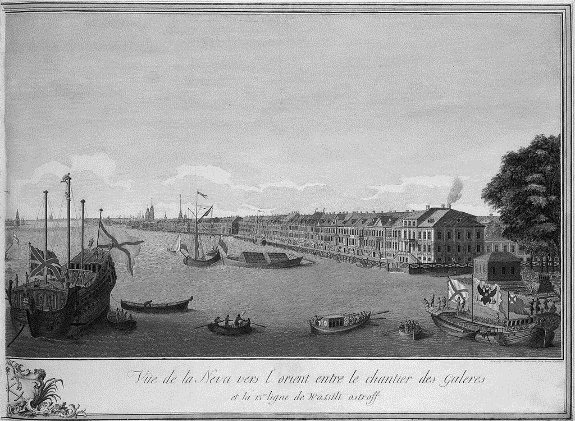  Из обывательской книги узнаем, что занимался Аким Первов содержанием питейных сборов или Винным откупом, введенным в России при Петре I. Император считал, что для казны выгоднее дорого продать права на торговлю вином, нежели пытаться собирать укрываемые налоги. Массовое введение Винного откупа началось при Екатерине II. Право на откуп откупщики получали на публичных торгах, раз в год платили государству заранее оговоренную денежную сумму и могли торговать вином и водкой практически бесконтрольно. Наиболее успешные торговцы стали брать Винные откупа не на отдельный кабак, а на уезд или даже губернию. Винный откуп был источником накопления крупнейших состояний.Право на Винный откуп Аким Первов получил в Новой Ладоге – центре Новоладожского уезда Санкт-Петербургской губернии с середины 18 века. Город при реке Волхове и Ладожском канале был пунктом соединения трех систем водного сообщения Петербурга с внутренними губерниями и, конечно, местом весьма прибыльным для винной торговли.К 38 годам Аким Первов уже обладал весьма солидным капиталом, занимался выгодным промыслом в С. - Петербургской губернии, имел прочные семейные корни. Конечно, этому во многом способствовали его незаурядные личные и деловые качества. Но я бы обратила внимание на то, с какой семьей он породнился. Его жена Дарья Ивановна была дочерью придворного гребца, которые, начиная с царствования Петра I, занимали важное место в становлении русского флота и пользовались особым вниманием императорских особ. Сопоставляя даты, приходим к заключению, что ее отец Иван Попов служил придворным гребцом во времена царствования Екатерины II.Со времен Петра I постоянных мостов через главное русло Невы не было, сообщение поддерживалось только на лодках, а зимой по льду; лишь протоки и каналы соединялись деревянными мостами. И делалось это намеренно, чтобы приобщить горожан к жизни на море и близ воды. Первый наплавной мост через Неву был сооружен в 1727 году уже после смерти императора. Если посмотреть на гравюры Петербурга середины XVIII века, то увидим на Неве множество гребных галер, парусных яхт, барок и лодок - водный транспорт был основным средством сообщения в столице. Царские гребецкие команды участвовали во всех морских кампаниях страны и немало послужили Отечеству. В дальнейшем при Александре I придворные гребецкие и яхтенные команды были преобразованы в морской Гвардейский экипаж. В царствование Елизаветы Петровны, а позже и Екатерины II в экипажи придворных гребцов приказано было набирать молодых людей большой силы и стати, видных, «чистых лицом» и только русской национальности, ростом одиннадцати вершков и выше. Здесь требуется пояснение: в прежней системе мер рост человека составлялся из суммы 2-х аршин (142 см) и вершков (1 вершок - 4,445 см). Несложный подсчет показывает, что «новобранцы 1-го сорта» были ростом более 190 см. Гребцы имели богатую форменную одежду, хорошее жалованье, получали пенсии по старости. Во время путешествия Екатерины II в Крым, чтобы угодить императрице, начальник Севастопольского порта граф Войнович, распорядился подобрать на шлюпки «прекрасных лицом» гребцов. На правой стороне шлюпки все гребцы были блондины, на левой – брюнеты. Представьте, каким богатырем и красавцем был тесть Акима Первова Иван Попов!Конечно, и во время путешествия Екатерины II по Волге от Твери до Казани в 1767 году Иван Попов состоял в экипаже придворной гребецкой команды. Понятно, что близость к «сильным мира сего» дает определенные преимущества, и это обстоятельство могло способствовать успешным торговым делам зятя.Первоначально Аким Иванович, видимо, тоже имел намерение поступить в воинскую службу ее императорского Величества, о чем говорит его прошение и увольнительное свидетельство из Мышкина. Но планы переменились.Итак, Аким Первов направил прошение, увольнительное свидетельство, выпись из обывательской книги в Петербургскую Городскую думу. Кроме того в думу было представлено гильдейским старостой Иваном Истоминым поручительство петербургских купцов Ефима Галибина, Ильи Кононова и Емельяна Варенцова, что он (Аким Первов) «подлинно мышкинский купец, поведения хорошего, обеспечения капитала имеет на пять тысяч пятьдесят рублей».Решение о записи Акима Первова во 2-ю гильдию Санкт–Петербургского купечества с сыном его Афанасием принято Городской думой 24 октября 1794 года и сведения о семье внесены в списки 2-ой части (купеческой) обывательской книги. Винный откуп стал семейным бизнесом братьев Первовых. Приведу еще одно свидетельство: «С 1807 по 1811 год в Петрозаводске питейными откупами и пивоварением занимался мышкинский 2 гильдии купец Первов, за которым после смерти (1811 г.) остался большой долг казне»3. 	Обращаясь вновь к материалу В. А. Гречухина, полагаю, что речь идет об Иване Первове: к 1812 году трое других братьев были живы и здоровы. Но главой всего дела, несомненно, был Аким. Именно его столичные связи, капитал и деловая хватка определили те масштабы виноторговли, которые и привели в конечном итоге Первовых в Тверь.Неожиданно у меня появились новые сведения об Акиме Первове: 	совсем по иному вопросу я просматривала документы, относящиеся к периоду Отечественной войны 1812 года4. В алфавитном указателе личных имен к данному сборнику нахожу запись: Первов Аким Ив., СПБ. 1 гил. куп. Вот таких высот достиг Аким Иванович со времени записи в С.- Петербургское купечество в 1794 году! 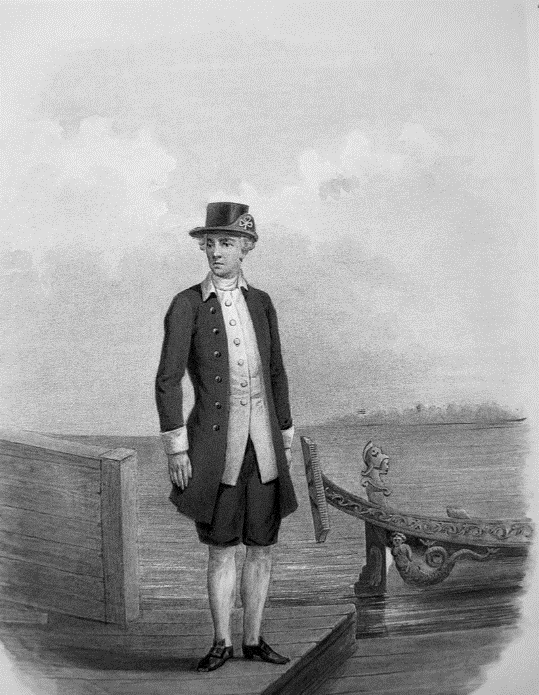 В связи с началом войны решением от 15 июля 1812 года С. – Петербургское купеческое общество постановило пожертвовать на военные надобности два миллиона рублей. В числе Санкт-Петербургских, иногородних купцов, иностранных и иногородних гостей Аким Иванов Первов жертвует 2000 рублей. Скажем прямо, сумму не очень великую среди списка купцов 1 гильдии. Однако, и эти деньги он вносит лишь в 1814 году, числясь в недоимщиках. Причины столь поздней уплаты трудно установить, возможно, упали доходы в связи с военными действиями. Но этот факт (как видно из документов) мог повлиять на судьбу его тогда уже 22-х летнего сына Афанасия, о котором наш следующий рассказ.Е. Новикова, г. Санкт-ПетербургИсточники: В. А. Гречухин. Рассказы о мышкинских купцах. Г. Мышкин, 2010. С. 58.2 ЦГИА СПб. Фонд 781, опись 2, ед. хранения 1621.3 Капуста Л. И. Купец Иван Кандырин и его книги. /Библиотечный вестник Карелии. 2004 год. 
   Выпуск 8 (15). С.55.4 Акты и документы, относящиеся к истории СПб Городского Управления и города С. - Петербурга в эпоху           Отечественной войны. Том 1. С.- Петербург. 1914.Иллюстрации:1. Еляков И. П. – Вид вверх по Неве реке между Галерной верфью и 13 линией Васильевского острова. 1750 – 1753.  Сайт: Государственный Эрмитаж, часть 5.2.  Гребец катера времени Императрицы Екатерины II в форменной одежде 1780 -1790 годов.                 Из альбома: «Русские императорские яхты». «ЭГО», СПб, 1997.Купеческий сын Афанасий ПервовНачавшееся 12 июня 1812 года вторжение в Россию наполеоновских войск круто поменяло жизнь и судьбы многих ее жителей. К этому времени С. - Петербургский 1 гильдии купец Аким Первов получил доходный винный откуп в Твери, большом губернском центре и его торговые дела и семейство были тесно связаны именно с этим городом. Генерал-губернатором Новгородским, Тверским и Ярославским тогда был принц Георг Ольденбургский, женатый на Великой Княгине Екатерине Павловне любимой сестре Императора Александра I. Резиденция принца находилась в Твери. В первые же дни нашествия рескриптом Екатерины Павловны был создан Тверской добровольческий егерский батальон. Кроме рекрутов с ее удельных владений в батальон записывалось много добровольцев из различных сословий, в том числе и купечества. Среди «вольноопределяющихся» был и сын Акима Ивановича Первова 22-х летний Афанасий. При столь высоком покровительстве в батальон зачислялись только добровольцы с незапятнанной биографией, и в Городскую Думу столицы от имени батальонного командира подполковника князя Александра Петровича Оболенского был отправлен запрос.      На заседании С.- Петербургской Городской Думы 31 октября 1812 года слушали:  «… 10. Отношение батальона Ее Императорского Высочества Государыни Великой Княгини Екатерины Павловны, коим извещает, что С. – Петербургский купецкий сын Афанасий Первов по желанию его принят в оный батальон на службу, на дальнейшее же продолжения им службы нет-ли каких законно противных поступков.Приказали: учинить справку со старостами купечества, состоит ли оный Первов ныне здесь в купечестве и нет ли до него каких дел или взысканий и что окажется – доложить»1       18 декабря 1812 года на заседании Думы заслушали ответ: «… старосты купечества ответствовали, что Афанасий Первов состоит в купечестве при отце Акиме Первове, на котором числится в недоимке положенное на него в число назначенных от общества военные надобности двух миллионов 2000 рублей.Приказали: с приписанием сего к батальонному командиру Оболенскому отнестись и просить его уведомления, по какому повелению оный Первов в службу принят, не испрося дозволения от своего правительства».2  Для справки: только в конце февраля 1814 года Управа Благочиния доставила деньги на ополчение, взысканные с должников-купцов, в том числе и с Акима Первова.3    Афанасий был зачислен в батальон юнкером 13 августа 1812 года задолго до получения ответа из столицы. Этому может быть такое объяснение: его отец С. – Петербургский 1 гильдии купец Аким Иванович Первов был не только хорошо известен в Твери, но имел немалое влияние и авторитет у властей города. Запрос оказался простой формальностью.Великая Княгиня Екатерина Павловна со свойственной ей энергией приступила к созданию ополчения. В окрестностях Твери проходило формирование множества подобных отрядов.  «На их фоне вскоре стал выделяться батальон Ее Высочества – как качеством организации, так и гвардейски блестящим внешним видом. При общепехотном зеленом мундире стрелки отличались необычными головными уборами – киверами, обшитыми медвежьим мехом, который у рядовых мог заменяться черным собачьим. Офицеры носили золотые гвардейские эполеты и полусабли через плечо – на манер флотских».4 Сверх штата в батальоне появился оркестр из 40 человек.С необученными добровольцами и рекрутами строевой подготовкой и стрельбой занимались старослужащие солдаты. В обиходе отряд носил название Тверской егерский батальон. Егеря или легкая пехота должны были поддерживать стрельбой штыковую атаку тяжелой пехоты. Благодаря усилиям командира в начале 1813 года вместо устаревших австрийских ружей батальон получил французские трофейные егерские ружья.С самого начала батальон готовили для включения в действующую армию, о чем говорит и длительное время подготовки и хорошее оснащение части. Численность батальона достигала 1100 человек и состояла из четырех строевых и одной резервной роты.После оставления Москвы русской армией батальон перебазировался в Весьегонск. Предполагалось, что после Москвы неприятель направится к Твери. 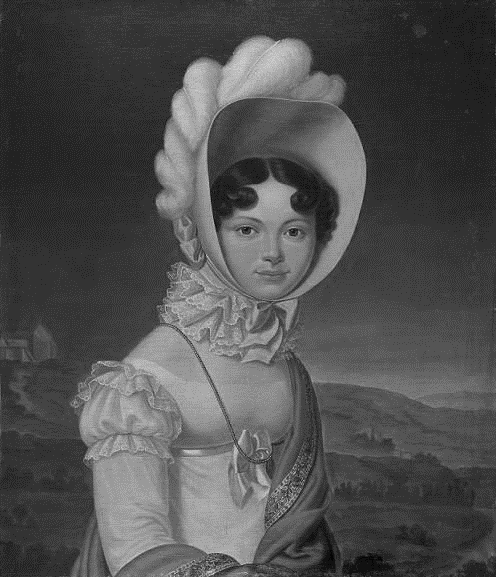 По воспоминаниям современников «… Выезд жителей Твери принял огромные размеры. …В городе с семействами оставалось не более половины населения. Паника была всеобщей. Повидимому, власти тоже были застигнуты врасплох и жители были предоставлены самим себе. …В ноябре месяце слухи о поражении «Великой армии» достигли г. Твери и жители стали успокаиваться. Пользуясь хорошей зимней дорогой, разъехавшиеся тверитяне вернулись в родной город в половине ноября, а 18 числа прибыл и принц Ольденбургский вместе с вел. кн. Екатериной Павловной».5Тем временем батальон совершил переход в Ярославль, получил на учениях одобрительную оценку генерал-лейтенанта Клейнмихеля, формировавшего резервы русской армии, и 27 ноября 1812 года по зимнему пути двинулся в пеший поход. Этот длительный переход стал первым тяжелым испытанием. Батальон потерял из-за болезней около 500 человек. Хотя солдаты были снабжены теплой одеждой, и был выбран путь, наименее разоренный неприятелем, но тиф, от заразивших местность французов, буквально косил людей. В начале 1813 года начался заграничный поход русской армии. В это время войну с Наполеоном в центральной Европе вела только Россия. В марте 1813 года в коалицию с Россией вошла Пруссия, а летом того же года Англия, Австрия и Швеция.13 апреля 1813 года батальон прибыл в Саксонию и был причислен к 5-й пехотной дивизии 1 корпуса Главной армии. Столь необходимое пополнение - 350 егерей влились в ряды действующей армии.Через Саксонию проходил кратчайший путь из Пруссии на Париж, и именно там развернулись основные сражения Наполеона с армиями союзников. Весной 1813 года по численности русско-прусская армия уступала армии противника, к тому же была ослаблена длительным переходом. 20 апреля Наполеон нанес поражение союзникам под Лютценом, а три недели спустя под Бауценом. Двухдневный бой под Лютценом стал «боевым крещением» для батальона Ее Высочества и прусских егерей. Хотя в своем первом бою батальон потерял пятую часть своего состава, воины выстояли и на следующий день смогли в штыковой атаке овладеть деревней Гроссгершен.«В последующие дни, во время вынужденного отступления русско-прусской армии, батальон постоянно находился в арьергарде. В мае 1813 года в битве при Бауцене, сражаясь в непривычных и трудных условиях горно-лесистой местности Саксонских Альп, воины батальона упорно дрались с французскими стрелками. Оказавшись в окружении, они прорвались из него и соединились с основными силами дивизии».6В начале августа батальон осаждал крепость Кенигсштейн, участвовал в сражении при Кульме, ставшем переломным в кампании 1813 года, а с 4 по 7 октября - в «битве народов» при Лейпциге. После этих побед война перешла на территорию Франции, и Великая Княгиня обратилась с просьбой к Государю перевести батальон в резерв. 30 июля 1814 года перед строем Великой Княгиней Екатериной Павловной был зачитан последний приказ о роспуске батальона.На мраморных досках галереи воинской славы Храма Христа Спасителя запечатлены подвиги воинов батальона.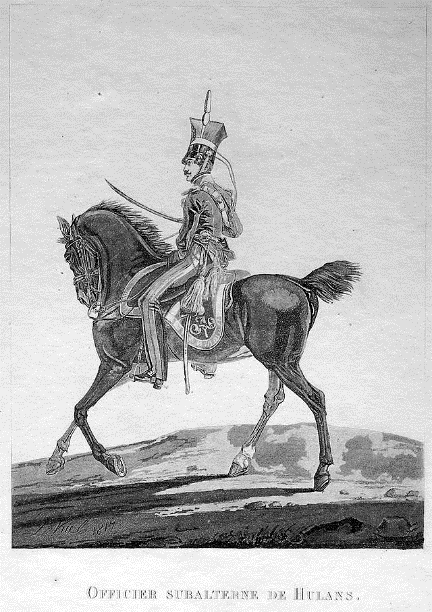 Только несколько офицеров продолжили поход. В их числе был и Афанасий Первов: 18 мая 1814 года он был переведен прапорщиком в Калужский пехотный полк. Наверное, уже тогда Первов младший выбрал свой жизненный путь, связанный с военной службой. Знакомясь с формулярным списком Афанасия Первова, отметим его участие абсолютно во всех боевых действиях батальона: «…Находился в походах 1813го года за границею против французских войск в бывшем Герцогстве Варшавском, Пруссии, Саксонии, где в сражении Апреля 20 под н.п. Лютценом за отличие при оном оказанное произведен в прапорщики. Мая 8, 9, 10 и 11 ч. под Бауценом и авангардных делах Августа 12го при наблюдении неприятеля под Кенигсштейне и при вылазке при оной. 14, 15 ч. Дрездене, 16 ч. Бергсюбель, 17 и 18 в Богемии под д. Кульмом. Октября 4 при г. Лейпциге и 6 в преследовании неприятеля до реки Рейна. 1814го во Франции до г. Труа и оттуда обратно в Россию. Имеет серебряную медаль установленную в память вступления Армии 19 марта 1814 года в Париж».7 Медаль «За взятие Парижа» была учреждена 30 августа 1814 года манифестом императора Александра I. Но ее вручение было надолго отложено из-за нежелания напоминать династии Бурбонов о крушении Франции. Поэтому выдача медали началась только в 1826 году уже по велению императора Николая I. Носили медаль на груди на комбинированной Андреевско-Георгиевской ленте.После окончания войны Афанасий Первов продолжил службу в Калужском пехотном полку, но был уволен от службы подпоручиком 26 мая 1816 года «по домашним обстоятельствам». Ему уже было 26 лет, достаточно зрелый возраст для выбора дальнейшего жизненного пути. Возможно, именно в эти годы Афанасий Первов женился на Анне Доможировой, дочери поручика Якова Доможирова. Древний благородный дворянский род Доможировых, имевший долгую и славную историю, был внесен в Дворянские родословные книги нескольких губерний, в том числе и Тверской. Но вступая в этот брак, Анна Доможирова приобретала сословный статус мужа. За время, проведенное вне армии, Афанасий Первов только укрепился в намерении связать свою жизнь с военной службой. Не оказалось в нем купеческой жилки, зато как не вспомнить его деда по материнской линии придворного гребца Ивана Попова. 9 февраля 1817 года он был определен в Оренбургский уланский полк «с переименованием в корнет» (в кавалерии корнеты числились в том же классе табели о рангах, что и армейские подпоручики). Полк был расквартирован в г. Торжке Тверской губернии. С 5 января 1823 года служит уже в чине поручика. 	Однако болезнь помешала дальнейшей военной карьере Афанасия Первова: «…1826 года февраля в 27 день по Высочайшему Его Императорского Величества приказу уволен от службы за болезнию для определения его к Статским делам с повышением чина»,8 что было равносильно производству во время нахождения на действительной службе. В его послужном списке отмечено: «…В долговых отпусках, штрафах и под судом не бывал. …К повышению аттестован достойным».Здоровье молодого человека могло быть подорвано еще в период Отечественной войны. На его долю выпал труднейший зимний поход батальона из Твери за границы России, тяжелые бои и осады крепостей в горных лесистых местностях Саксонии и Богемии! 	По воспоминаниям современника, участвовавшего в походах 1813 и 1814 года, в Саксонии воины находились в тяжелейших условиях: «…с каким нетерпением, с какою радостию ожидали мы торжественной минуты вступления в Дрезден! Тот только, кто в осеннюю, ужасно холодную и ненастную погоду стоял два месяца на биваках, кто в продолжении сего времени считал за особенную редкость золотник соли и кусок хлеба – может вообразить в полной мере чувствуемое нами».9 12 ноября 1829 года в Главную квартиру 1-ой армии в г. Могилеве пришло уведомление, что «… Государь Император Высочайше повелел соизволить считать его Первова уволенным от службы Ротмистром и с мундиром».10  Дозволение носить в отставке офицерский мундир получали лишь те офицеры, которые прослужили в офицерских чинах не менее 10 лет.Одной из реформ Императора Петра I было утверждение общегосударственной Табели о рангах, в том числе и в целях создания регулярной армии. С 1722 по 1845 годы потомственное дворянство давалось за выслугу первого обер-офицерского звания, начиная с прапорщика и корнета (14 класс Табели о рангах). В эпоху наполеоновских войн из-за неукомплектованности офицерского корпуса правительство облегчало условия производства в офицеры вольноопределяющихся. Афанасий Первов, освобожденный от рекрутской повинности по своему сословию, в нижних чинах (юнкером) пробыл недолго -  до первого боя при Лютцене весной 1813 года, когда «за отличие в сражении» он получил офицерское звание прапорщик. 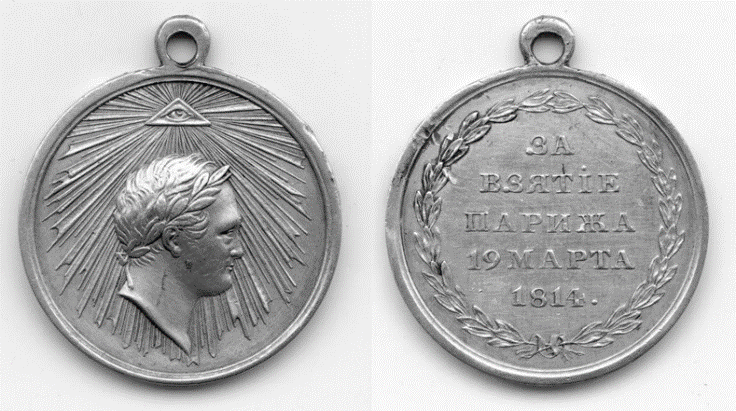 Пользуясь своим правом, 28августа 1832 года он подает Прошение в Тверское Дворянское Депутатское Собрание «…о внесении меня в дворянскую родословную книгу здешней Губернии и о даче на то Грамоты учинить определение».  Сообщает: «Что я женат на Анне Яковлевой дочери поручика Доможирова, детей не имею. Недвижимого имения состоит за мною Тверского уезда 64 ревизских мужеска пола душ и за женою моею Тверской Губернии Вышневолоцкого уезда 15ть ревизских мужеска пола душ. Пребывание в отдалении мною по должности в г. Твери».11В Прошении указываются должности и места статской службы отставного ротмистра: «… После отставки поступил я по выборам Дворянства первоначально в Тверской Земский суд Дворянским Заседателем 1830 года Февраля 22 дня; из оного по ходатайству переведен в Уездный суд Дворянским же Заседателем 1831-го года Января 15 дня; по вновь учиненному Тверского уезда Дворянскому выбору перемещен из Уездного в Земский суд Исправником (Председателем Земского суда. – Е. Н.) 1831 года Октября 18 числа, где и ныне продолжаю службу».1219 января 1835 года на основании предъявленных Афанасием Первовым документов Собрание Губернского Предводителя и уездных Депутатов Дворянства Тверской губернии положило принять г. Первова в дворянское достоинство с занесением во вторую часть Дворянской родословной книги губернии (военное дворянство). Все последующие годы вплоть до своей кончины Афанасий Акимович Первов выбирался Заседателем от Дворянства в Тверской Уездный суд. Скончался он 4 июля 1842 года 52 лет от роду и был похоронен на кладбище Желтикова мужского монастыря, одной из главных духовных обителей Тверского края.13 Здесь хоронили представителей знатных дворянских родов Твери и губернии, богатых купцов и важных чиновников. И это было признанием прижизненных заслуг покойного или атрибутом его высокого статуса.Чем подробнее я знакомилась с историей жизни Афанасия Первова, тем все более достойным уважения виделся мне этот человек. Напомню, что он по своей принадлежности к купеческому сословию был освобожден от рекрутской повинности, вырос в полном достатке и мог благополучно пережить военное лихолетье. Или же, на крайний случай, в составе ополчения находиться в обозе, в резерве, охранять военные объекты и не рисковать жизнью и здоровьем. Однако в первые же месяцы начавшейся войны он поступает добровольцем в воинскую часть, которую готовят для боевых действий; принимает участие во всех боестолкновениях батальона. Более того, после расформирования части по своему желанию остается в действующей армии. Сейчас слово Патриот часто употребляют к месту и не к месту, но в данном случае оно более чем уместно.  И позднее, в Земском и Уездном судах, Афанасий Акимович Первов служил, прежде всего, своему Отечеству. Сын и внук мышкинских купцов заслужил свое право называться дворянином и право на память потомков.Источники: Акты и документы, относящиеся к истории СПб Городского Управления и города С. – Петербурга в эпоху Отечественной войны. Том 1. С. – Петербург 1914. С. 121, 122.2 Там же. С. 139, 140.3 Там же. С. 196.4 Олег Курбатов. «Дети» великой княгини Екатерины Павловны. Седмица.Ru. 22.04.2004.5 А. Н. Вершинский. 1812 год в Тверской губернии по запискам и воспоминаниям современников. Старица.1912.6 Муравьев Ю. П. Тверской добровольческий батальон // Военно-исторический журнал. 1994. № 8. С.95 – 96.7 РГИА, фонд 1343, опись 27, ед. хр. 1601. Л. 4 - 4 об.8 Там же. Л. 4 об.9 Воспоминания о походах 1813 и 1814 годов. Сочинения Андрея Раевского. Часть I. Москва. 1822 год.10 РГИА, фонд 1343, опись 27, ед. хр. 1601. Л. 4 об.11 Там же. Л. 3.12 Там же. Л. 3 об.3 Шереметевский В. В. Русский провинциальный некрополь. Т. 1. М., 1914.Иллюстрации:Ризенер А. - Ф. Портрет Великой Княгини Екатерины Павловны. 1810. Тверская областная картинная галерея.Обер-офицер уланских полков. 1817. //Киль Л. Серия офортов «Русские военные формы» . 1815 -1819 г. Медаль «За взятие Парижа».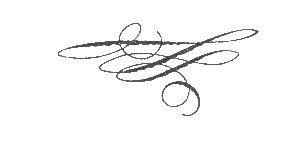 Документы рассказывают«… Светлым проблеском»Занимаясь архивными изысканиями, нередко встречаешься с материалами, особо говорящими как о своём времени, так и об его людях. На этот раз, просматривая старинные мышкинские документы, я встретил еще одно любопытное свидетельство далеких времен.Документ был заключен в солидную кожаную обложку с глубоким эффектным тиснением названия, выглядел весьма фундаментально. Таким в старину обычно бывали благодарственные адреса, поздравляющие гражданина с каким-либо большим юбилеем, либо с награждением. Они выражали лучшие чувства сотрудников и сограждан и были их коллективным приветствием этому человеку.Встреченный мною «Адрес» все исчерпывающе говорил сам о себе. На его капитально выглядящей обложке с красивой внушительностью были пропечатаны слова: «Члену Управы Николаю Литвинову». А внизу помельче, но тоже впечатляюще – «От состава канцелярии Мышкинской земской управы».Напомним, что земство – это нужнейшее любому уезду учреждение, ведающее всем его хозяйством, от школ и больниц до дорог и мостов. Мышкинское земство обладало доброй славой многих поистине замечательных дел и по праву было одним из лучших в России.Им руководили такие всероссийски славные люди, как Ф.К. Опочинин и А.А. Тютчев. В нашем земстве долгие годы достойно служили многие уважаемые люди Мышкина и уезда. Одним из них был купец Н.Н. Литвинов, кому и вручили встреченный нами «Адрес». Что гласят эти строки? Приведем его полностью.«Многоуважаемый Николай Николаевич! В служебной жизни, в силу ее особенностей люди как-то особо чутко относятся один к другому: как с миролюбивой стороны доверия, уважения к личности, так и с враждебной-интриганство, себялюбие, угнетение сильным слабого и проч. Почему при оставлении места служения кем-бы ни было, сразу вырисовывается личность лица, которое потеряло связь и влияние на ту среду, в которой оно провело тот и или другой период времени.Обыкновенно уходящего или сопровождают добрые пожелания, воспоминания всего хорошего, сделанного им тем людям, с коими пришлось провести известное на службе время, или же наоборот, говорят: хорошо, что убрался, давно бы пора. Последнее Вам, многоуважаемый Николай Николаевич мы здесь собравшиеся Ваши недавно бывшие подчиненные, сказать не можем, напротив, вы остаетесь для нас самым светлым проблеском в нашей трудовой жизни.Те человеческие отношения к нам, которые вы проявляли в течении 15-летней слишком службы в качестве члена Управы, не могут изгладиться из нашей памяти. Вы всегда были ровны, справедливо-требовательны, заботливо относились к нуждам нашим. Каждый из нас обращался к Вам по всем вопросам, как служебным, так и чисто семейным, смело, уверенно, наперед зная, что Вы всегда дадите только один добрый совет, и эта уверенность и доверчивость установились долгим опытом. Все это нравственно обязывает нас выразить Вам глубокую благодарность за все и пожелать Вам всего доброго.Кроме нас, живых свидетелей гуманно-полезных Ваших отношений во всем и всему, наглядно доказывает Высочайшее награждение Вас за земскую службу столь почетным званием «Почетным Гражданством» и неоднократно выраженная Вам благодарность земского собрания.Сознаем, что приведенными выше словами мы не выразили всех тех чувств к Вам, которыми преисполнены наши сердца, да и не нашему слабому перу вылить те чувства в это выражение нашей к Вам признательности».Это коллективное послание подписали Двойников, Надеинский, Вершинин и двое Флоровых, то есть сотрудники от регистратора до секретаря.… Вот так прекрасно изъяснялись в старину мышкинские земцы и так поблагодарили они своего соратника за безупречную службу для мышкинской земли. Приятный и поучительный это документ.Г. Махаев, г. МышкинIV. МЫШКИН ЛИТЕРАТУРНЫЙУ НАС В ГОСТЯХСегодня литературный раздел нашего журнала знакомит читателей с творчеством гостьи «Мышкинской Лоции», угличанки О.А. Городецкой. Ольга Александровна имеет с нашим городом давние и добрые связи. Она много лет была непременной участницей наших краеведческих мероприятий, не раз привозила к нам интересные результаты своих краеведческих изысканий. И, конечно, часто обращалась к мышкинским темам в своих литературных занятиях. На этот раз она предложила «МЛ» целую подборку своих стихов, говорящих об ее отношении к Мышкину, и мы решили познакомить с ними наших читателей.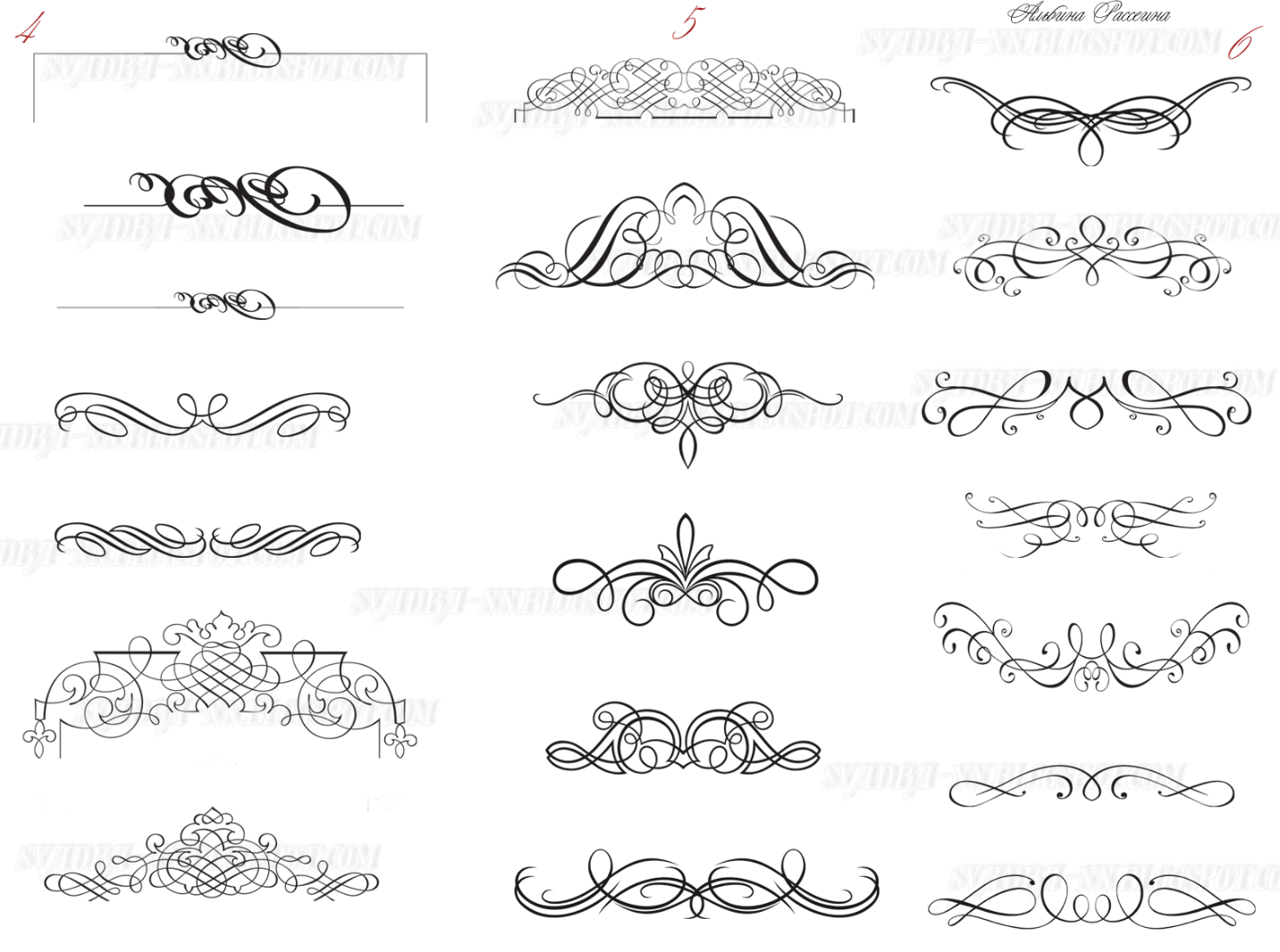 День города в МышкинеСказочные домишки-деревянные кружева.Маленький город Мышкин, идет о тебе молва.Здесь, в глубине России, среди зеленых полей,Белизны облаков и сини Волги, реки моей,Душа наполняется счастьем, радует и поет.В солнечный день и в ненастье верить не устаетВ то, что в любое время, в будни и в праздничный час,Дружбы традициям верны, ласково встретят нас.Мышкинцы-люди простые, а сколько талантов здесь!Все, чем богата Россия, все в этом городе есть.Есть мастера и поэты, художники и певцы.Чистосердечны, приветливы мышкинцы-молодцы!Не захлестнёт вас унынье серой и будничной жизни.Всюду смеются с картинок здесь разноцветные мышки!С праздником, славный город, счастья вам, добрые люди!Будьте же духом здоровы! Жизнь ваша светлою будет.Будут стоять ваши храмы, музеи и библиотека.Будет гордится вами наша Россия вовеки!                                (1999 год)Мышкинские встречиС рассветным золотом, играющим на храмовыхКрестах и куполах, и на листве,Нас привезет автобус в Мышкин утром раненько,А здесь роса, как бриллианты на траве.И все с улыбкой – дома и население,Как будто ждали и встречают лично насА воздух утренний-до головокружения!И нет ни «завтра», ни «вчера», а лишь-сейчас!И вот – все вместе, и не скоро вновь в дорогу нам.Мы посидим в любимом нашем кабачке.Успеем спеть и рассказать друг другу многое,Пройтись по улицам неспешно, налегке.Затихнет зал библиотеки Опочининской,Внимая каждому, кто всей душой – поэт. Нам этот дом, и эти комнаты старинныеПодарят мудрости и знаний добрых свет. Для нас радушны и приветливы хозяева,А мы, все гости, меж собою как родня.Ах, эти мышкинские дни – незабываемы!До встречи, друг мой, вспоминай меня.                          (1999 год)МышкинуЕсть у меня одна мечта-Приехать в Мышкин просто так…Здесь так сладко, вольно дышится,Воздух-словно лимонад.А стихи легко так пишутсяИ впопад, и невпопад.Набегает вдохновение,Разволнуется душа,Ловишь каждое мгновениеИ рифмуешь каждый шаг.Ты такой уютный, благостный,И простой и озорной.Добродушный, щедрый, радостный, Несравненный Мышкин мой,Ты родной, незабываемыйГород – ты моя любовь!И мечтаю, уезжая, яВозвратиться в Мышкин вновь.(2000 год)Мышкин - книга всех временОдолеет одиночество,Или творческий застой,Как-то сразу в Мышкин хочется,В город, сердцу дорогой.Там свои, там все знакомое,Нет досадной суеты. Там тепло, почти как дома я,С каждой улицей на «ты»…Словно книга, открываетсяМышкин праздником страниц.Как всегда, «взапой» читается,И познанью нет границ.На живых картинках – улицахТо ли явь, а то ли сон,Пригляжусь, и мне причудятсяПерсонажи всех времен.Все кто здесь прошли, проехали,Все оставили следы.Стук колесный, отзвук смеха ли,Или капельку слезы.Имена остались звучные,Вся Россия знает их –Опочинины и Тютчевы,И еще полно других…Обо всем расскажут мышкинцы,Только слушай и читай.Что увидится, услышится,Для души запоминай.Хоть в десятый или сотый раз Приезжаю я сюда,Мне о Мышкине живой рассказНе наскучит никогда.Если вдруг ко мне тоска придет,И ответ найти нельзя,Знаю, голос сердца позоветК добрым мышкинским друзьям. (2007 год)На автостанции(Перед поездкой в Мышкин)Рейс на Мышкин-стой да жди, Скоро подойдет…В Базыковские сады собрался народ.С рюкзаками, с сумками,И собачки тут…Разговоры умные меж собой ведут.Вот спросил дотошный дедМудрых мужиков – Мол, житья картошке нетОто злых жуков!Чем бы мне их потравить?Лил и то, и се…- Да при таком правительствеРазведется все…-А причем Правительство?-Тут заспорил дед. У жуков с ним, видишь ли, отношений нет!Но неотразимым был вывод мужиков: Не было при Сталине никаких жуков!О. Городецкая, г. УгличV. ДЕЛА ИЗДАТЕЛЬСКИЕ««ПОЧИТАЙТЕ, ЭТО ИНТЕРЕСНО!»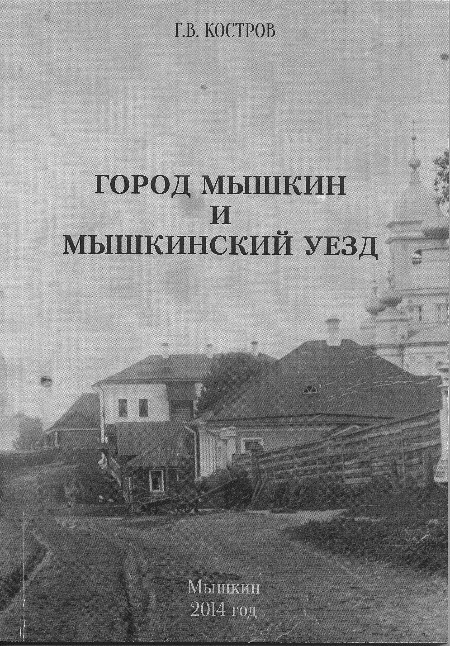 … Ежели Вы, уважаемый читатель, будете гулять по нашему городскому кладбищу, а оно всё ещё хранит на своих улицах достаточно старинных гранитных памятников, Вы сможете обнаружить в центральной его части небольшой памятник бурого мрамора и с трудом разобрать на нём фамилию погребённой. Фамилия эта Кострова. Под большой совсем сухой берёзой покоятся в фамильном склепе удивительные мышкинцы прошлого Гавриил Васильевич Костров, его жена Анна Дмитриевна и их родственники Костровы и Лосицкие.  …Вот так, бывает, бродишь по кладбищу, читаешь старинные фамилии: Чистовы, Замяткины, Зайцевы и понимаешь, что всё это достопочтенные мышкинские купцы, радетели за процветание родного города, приумножатели его славы и коммерческой значимости. А, вот, к примеру, Порецкие – старые учителя, а в предыдущих поколениях – священники. А кто такие Костровы? Далеко не всякий мышкинец ответит на этот вопрос.     Но с недавнего времени Гавриил Васильевич Костров стал намного ближе и знакомей той части жителей и гостей нашего города, что приобрели книгу данного автора. Вы скажете, что автор очень давно умер и книг после себя не оставил.Но, есть книги, которые появляются на свет после смерти автора! И это прекрасно, ибо такие книги заставляют встрепенуться коллективную память тех мест, где когда-то жил автор. И, чем больше люди узнают о давно ушедшем человеке, тем крепче о нём память. Мог ли думать штаб-лекарь статский советник Гавриил Васильевич Костров, что в 2014 году выйдет в свет его книга, а скорей научный труд под названием «Город Мышкин и Мышкинский уезд» (исследования по истории, статистике, этнографии, топографии)? Скорей всего, собирая все эти сведения, Костров всё же понимал, что это он делает для будущих поколений.    И сведений этих набралось на 140 страниц любопытнейшего повествования о жизни Мышкинского уезда в 1855 году.   Мы знаем, что интересно жить не запретишь. Вот и этому чудесному человеку, казалось бы, лекарю со своими заботами о здоровье тогдашнего городского населения, было интересно жить! Он изучал не только свою профессиональную среду, а и историю данного места, фиксировал события его сегодняшнего дня, тщательно записывал всяческие любопытные данные здешнего краеведения. Что сподвигло его к этой работе?  Об этом подробно рассказал во вступительной статье составитель и редактор книги О.Б. Карсаков. Читая статью, мы знакомимся с Костровым и его деятельностью в Мышкине и понимаем, что человек он был интереснейший! Рождённый в семье священника, Костров вполне закономерно оканчивает Костромскую духовную семинарию, и по окончании её сразу поступает в Московский императорский университет на медицинский факультет. И вот он, современник декабристов, Максимовича, и Одоевского, и дипломата Тютчева, по окончании университета направляется в Ярославль в батальон военных кантонистов. Через год он женился. Его избранница Анна Дмитриевна Плюскова, представительница одного из древнейших дворянских родов России. В 1837 году по причине болезни штаб-лекарь Костров увольняется с военной службы и определяется уездным врачом в Мышкин. Здесь в то время была небольшая больница, где находились на излечении служащие местной инвалидной команды. К нам приехал настоящий врач с высшим образованием! И здешние власти с радостью возложили на него всяческие обязанности по профилактике нравственного здоровья и быта населения. Особой заботой Кострова стала работа в должности директора Мышкинского тюремного отделения и мест заключения. Тогда же он занялся и сбором статистических сведений по Мышкинскому уезду, потому, что был членом-корреспондентом ярославского губернского статистического комитета. В 1850 году в Мышкине появляется с целью ревизии известный публицист, писатель, славянофил И.С. Аксаков.  Попутно встречаясь и беседуя со здешними краеведами и любителями истории Аксаков, видимо, повстречался и с Костровым. Именно с этого времени в «Ярославских губернских ведомостях» появляются публикации Кострова по местной истории и статистике, что было отмечено за труды Монаршим благоволением. Гавриил Васильевич оставил после себя богатое эпистолярное наследие. Его основные работы «Описание Мышкинского уезда в 1855 году» и «Горшечная промышленность крестьян Мышкинского уезда Ярославской губернии» - представляют собой развёрнутый рассказ по данным темам. Они и вошли целиком в данную книгу.Язык повествования трудов Кострова подробен и понятен, что делает чтение этого далёкого от современности автора весьма любопытным. Его современники отмечали, что Гавриил Васильевич был человеком общительным, не лишенным чувства юмора и охотно делился с ярославскими исследователями своими наблюдениями и находками, его отдельные статьи вошли в различные сборники Ярославской губернии тех лет. Если вы начнёте читать сообщение Гавриила Васильевича о Мышкинском уезде, то с первых строк увидите знакомую всем информацию о создании Мышкинского уезда Екатериной Второй и описание нашего географического положения. Вы скажете, что это всё давно известно! Но, вы же сейчас и держите в руках тот самый первоисточник данной информации! Эти хрестоматийные данные о мышкинской торговле, о лоцманах, о тех маленьких заводах, что держали здешние купцы, о знаменитой нашей горшечной промышленности, и о том, как принимали будущего императора Александра Третьего…всё это в доступной и привлекательной для чтения форме и прописал для нас с вами штаб-лекарь Гавриил Васильевич Костров!        Мог ли он думать, что всё это войдёт в ежедневные рассказы наших экскурсоводов?Мог загадывать, что, собранная им информация будет многожды встречаться в различных изданиях 20 и 21 столетия? И, что через 142 года после его кончины потомки увидят книгу, написанную Костровым в 1855 году?!       Наверно, светлая душа этого человека радуется на небесах. А его большие и добрые глаза смотрят на каждого своего читателя сквозь столетия с потёртого портрета на форзаце его книги, говоря нам: «Прочтите, это интересно!»     А мы, благодарные читатели, сегодня говорим: спасибо Вам, Гавриил Васильевич.  И спасибо Вам, составители и редакторы данного издания за возращение писателя к читателю.                                                                                 М. Кайкова, методист Мышкинского Народного музеяVI. НАМ ПИШУТВоспоминая событие уходящего года… ЧИТАЯ ПУШКИНАТак назывался вечер-бал, который прошел в день рождения Александра Сергеевича Пушкина в Тютческом доме. Подготовила и провела его сотрудница Дома Детского Творчества Светлана Васильевна Поцелуева при участии сотрудников мышкинского народного музея.… Здесь все блистало и сверкало! Красиво оформленный портрет А.С. Пушкина, с которого поэт взирал на происходящее… Ожидание красивого события… Все напоминало уютный литературно музыкальный салон, и создавало атмосферу балов русского дворянства.И вот под торжественные звуки Полонеза открываются двери зала и танцевальный коллектив Мышкинской средней школы являет нам этот строго-величественный танец, требующий манер, осанки и огня во взоре.Ведущая Светлана Васильевна в строгом вечернем платье знакомит всех с историей балов, с тем, что и как происходило на них и говорит о творчестве великого поэта: «Сегодня мы будем читать Пушкина. И перед каждым выступлением в память о великом поэте будет загораться новая свеча!»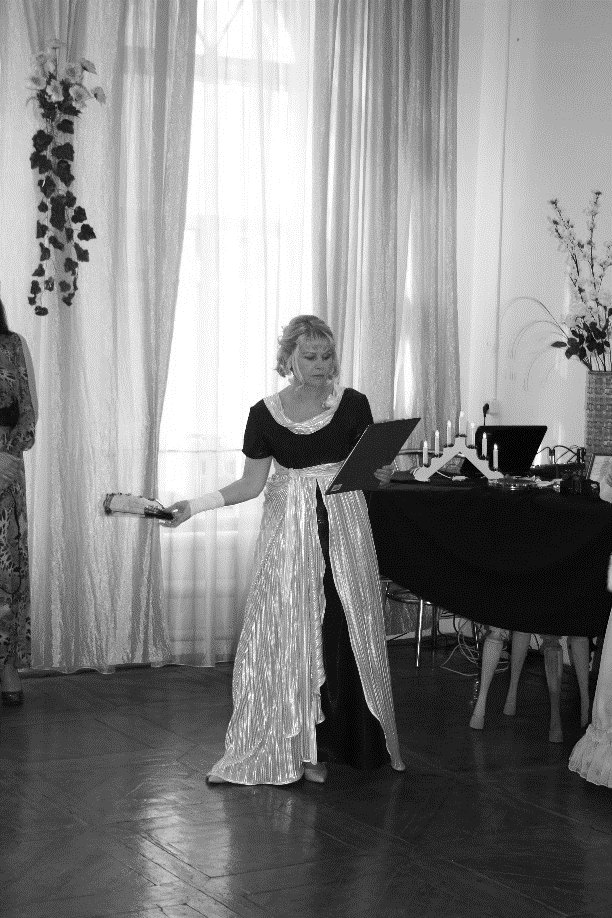 Как оказалось, тех кто хотел бы прочитать стихи А.С. Пушкина было очень много – это и дети и взрослые. В ходе вечера стихи читали Никита Чечемин, Даниил Блинов, Светлана Молочкова, Тимофей Чайковский, Полина Габченко, Татьяна Малыгина, Степан Лушин, Григорий Бутусов, Людмила Константиновна Обухова, Людмила Петровна Веремеенко, Ира Шувалова, Галина Николаевна Снигирь, Аня Лесникова, Геннадий Иванович Махаев, Владимир Александрович Гречухин, Римма Николаевна Осокина и девочка Даша.Все выступления перемежались словами ведущей, подобранными к моменту стихами и великолепными танцами – «Вальс», «Полька», «Фарандола», «Котильон», их прелестно исполняли красивые элегантные молодые танцоры. (Тут уж поклон и благодарность их руководителю Татьяне Михайловне Владимировой) Каждому балу в сопровождение были предложены и литературные игры – «Буриме», «Литературный пасьянс», все это весело и интересно проходило в зале. Еще бы, посоревноваться с самим Пушкиным! Буриме – это же слова выбранные из стихотворения А.С. Пушкина – ВЗОРЫ, АВРОРЫ, ЧУДЕСНЫЙ, ПРЕЛЕСТНЫЙ.А вот что сочинили наши участники литературного салона: «А мы вокруг бросаем взоры,Танцуют радостно Авроры.Сегодня день чудесный.А вечер наш прелестный» «Я вспоминаю твои взоры,Что ярче утренней Авроры.Твой голос в памяти чудесныйА облик юный и прелестный»С каким увлечением каждый сочинял стихи. И вот наконец блиц-опрос «Мой Пушкин». У каждого участника литературного бала нашлись самые идущие от сердца слова о великом русском поэте: «Пушкин – это все его сказки» – так говорили юные; «Пушкин – это патриотизм»; «Быть поэтом - великий дар и он блестяще использует этот дар»; «Пушкин – это Полтава, это слава России»; «Пушкин великий русский поэт»; «Пушкин – это стихи, которые можно читать в минуты грусти, печали, радости»; «Пушкин - великое преклонение перед Женщиной и Любовью»; «Мне дороги и близки стихи А.С. Пушкина». А эти строки мое жизненное кредо, сказала одна из участниц: «Если жизнь тебя обманет, Не печалься не сердись!В день уныния смирись!День веселья, ведь, настанет, Сердце в будущем живёт,Настоящее уныло:Все мгновенно, все пройдет, Что пройдет, то будет мило!»А вот Г.Ф. Костыгина выразила свое отношение к А.С. Пушкину своими собственными стихами. Они стали ярким аккордом в завершении такого замечательного вечера.И… как на всяком бале были, шампанское и тосты:«Поднимем стаканы, содвинем их разом!Да здравствуют Музы, да здравствует разум.Ты солнце, святое, гори!Как эта лампада бледнеетПред ясным воскресным восходом зариТак ложная мудрость мерцает и тлеетПеред солнцем бессмертным ума,Да здравствует солнцеДа скроется тьма.За солнце нашей поэзии! За гений великого Пушкина!»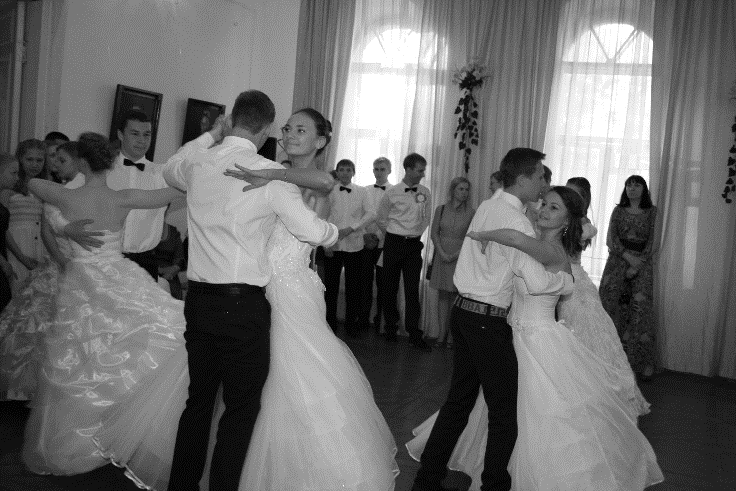 Вечер заканчивался «котильоном», а потом и общим вальсом. Всем не хотелось расходиться, и всем нам еще раз проблистала поэзия великого национального поэта Пушкина, согревая Душу, Сердце и Разум.И как не сказать великое спасибо организаторам литературно-музыкального салона, участникам вечера, которые с душой читали стихи А.С. Пушкина, и говорили о нем, как не восхититься украшением вечера – танцевальными парами: Влада Владимирова и Роман Ирхин, Алена Веденина и Егор Сковородкин, Алена Голубева и Элихан Асламбеков, Анастасия Молочкова и Дима Сергеев.Г.А. Лебедева, ученый секретарь Академии краеведения.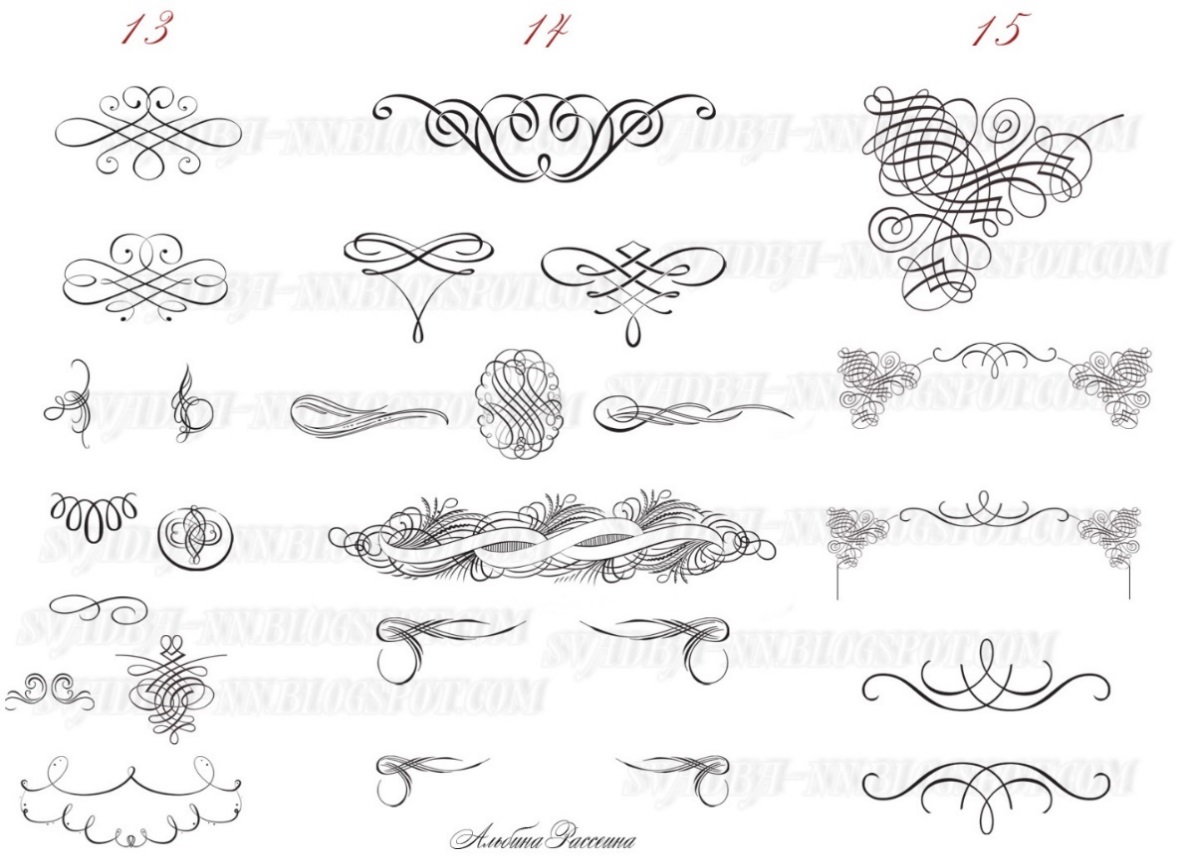 Наши современникиСКРОМНОЕ ВЕЛИЧИЕЭтот материал к нам поступил из Ярославля. И рассказывает он совсем не о мышкинце, а о человеке, родившемся далеко на Юге, а в наших местах никогда не живавшем. Но мы решили его непременно напечатать, потому что труды героя этого повествования достойно служили всей Ярославии. А его научно-производственное объединение «Недра» немало и полезно работало и в нашем районе.А кроме того у человека, о котором пойдет рассказ, есть громадные и небывалые заслуги, которые являются замечательными даже и в мировом «зачёте». И об этом нужно знать и помнить. Почитайте рассказ об одном из наших удивительных современников.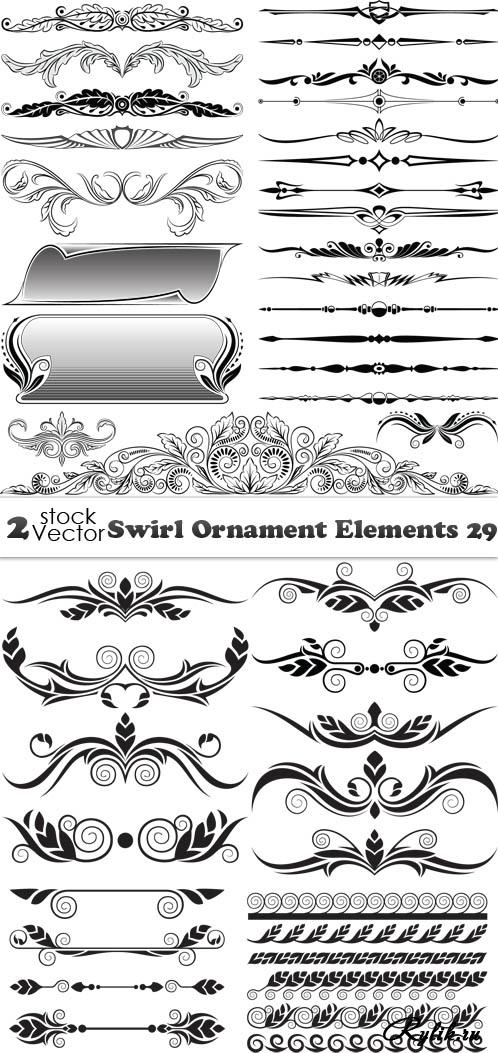 … Ушёл из жизни замечательный человек - Караджаев Амирулла Тамбиевич-Оглы. Ученый, изобретатель, философ, астроном - и все это о нём, замечательном самородке азербайджанского народа. Родился он в горном селении Кельса-Сынных на юге республики. Его предки имели иранские корни…Семья жила скудно. Мать с сестрой с утра до вечера ткали ковры на продажу. Кормильца-мужчины в семье давно не было, отец умер от малярии. Детство у Амируллы оказалось трудное, голодное. Дети все ходили босиком, про обувь мечтать не приходилось, денег на неё вечно не хватало.Когда началась Великая Отечественная война, Амирулле исполнилось только четыре года. И свое первое детское изобретение он создал именно тогда. Без печальной улыбки его не вспомнишь-это ракета, «пустить на Гитлера и убить его»!Когда пришла пора идти в школу, мальчишка пошел туда без учебников, купить их оказалось совсем не на что. Без учебников учеба шла неважно, но учителя заметили у мальчонки хорошие способности. Они собрали денежек и учебники ему купили. Ученик сразу по всем предметам «пошел в гору», у него проснулся большой интерес к учебе, к знанием он потянулся, как цветок к свету. Школу Амирулла окончил весьма успешно и решил поступать в Бакинский Университет на геологическое отделение. Но в первый год он не смог поступить, уж очень большую требовательность к нему предъявил один из экзаменаторов. Что делать?А не отступать от избранного пути! И Амирулла, год проработав на стройке, упорно готовясь к экзаменам, - поступил! С гордостью понимал, что поступил безо всякий рекомендаций и покровительств, честно, лишь благодаря своим отличным знаниям.Учился он увлечённо и уже тогда смог сделать свои первые изобретения. Они были по военной боевой тематике и за них студенту объявили благодарность. Вот таким было начало. После успешного окончания Университета ему захотелось поехать за пределы Азербайджанской республики. Его увлекало очень многое в бескрайней советской стране, например казахские степи! Впереди было много работы, но её он никогда не боялся - ведь с юности он умел трудиться целыми сутками! С каждым днём, он все более влюблялся в геологию, ради неё мог горы свернуть. А работать ему случилось в Целиноградской нерудной экспедиции. Там ему и довелось сделать замечательное открытие- они нашли крупнейшее в стране месторождение, белой глины (каолина). И, кстати, белую глину из Казахстана до недавних дней привозили к нам на фарфоровый завод в Песочном.Тогда, узнав о своем открытии, Караджаев радовался как ребёнок, а причитавшуюся ему премию в пятьсот тогдашних ещё очень дорогих рублей он не взял. Гордость не позволила-не из-за денег на Отечество трудимся!Судьба геолога-это вечные странствиями, вот Амирулла с семьей уезжает на Дальний Восток. Удивительная природа Дальнего Востока, богатые залежи полезных ископаемых увлекают и захватывают его. И, должно быть, жить бы ему там долгие годы, но жилищный вопрос не решался и не решался, а семье нужны была нормальные бытовые условия. И пришлось сменить место работы, вот так в 1968 году он пришёл в ярославское объединение «Недра». Да так и не покидал его до самого выхода на пенсию.Дел было-неоглядное множество, задачи вставали интереснейшие, успехи достигались впечатляющие. И они вознаграждались признанием и наградами. А одна из самых дорогих его сердцу - это присвоение Караджаеву звания «Ветеран труда ПГО «Недра» за большой вклад в изучение земных недр и открытие ценных залежей полезных ископаемых. Караджаев был не только умелым организатором, но он и не оставлял непосредственно	изобретательскую работу. Так в 1988 году он получает удостоверение на рационализаторское предложение «Приёмник для керна». В 1992 году он получает патент на изобретение «Способа отбора проб бурового шлама»Рационализаторское предложение геолога Караджаева «Новый способ отбора и промывки шлама» встретило понимание учёных-геолого-разведчиков. Были на его счету и другие замечательные научные успехи, а всего у Амируллы насчитывается 98 крупных изобретений. А мелкие просто не шли в его «зачёт».	Научные и технические поиски Караджаева всегда отличались замечательной широтой исканий. И среди них были отрасли совершенно необычные для геолога, занимающегося проблемами глубокого, бурения. Например, он разработал оригинальное устройство… овощехранилища. Да, такого, где клубни могут храниться до двух лет и не произойдет появления ростков. Например, замок, который, способен самостоятельно поймать вора да еще и сообщить об этом в полицию! А ещё было множество бытовых изобретений: оригинальные кастрюли, необычные устройства для побелки потолка и даже женская обувь на платформе своеобразного устройства и многое другое.Мы полагаем, что вся жизнь Караджаева шла под девизом «Через тернии – к звездам…» Он достойно прожил свой земной век. О нем в нашей области нередко рассказывали местные газеты. Это было справедливое воздание чести достойному человеку. А теперь нам нужно сохранить память о нём, она, по-моему, должна жить вечно…Светлана Кононович, г. ЯрославльОТ РЕДАКЦИИ «МЛ». Воспоминания Светланы Кононович были так непосредственны и благодарны, что открывали путь ко многим другим сведениям об А.Т. Караджаеве и его соратниках, которые очень достойны внимания россиян. Давайте коснёмся некоторых из них.Геологическое предприятие «Недра», чей головной офис находится в Ярославле (на перекрёстке улиц Свободы и Собинова) - это флагман отнюдь не областного значения. Ярославские геологи проводили и проводят исследования глубин земли по всей России и далеко за её пределами. И каждый раз это работы очень высокой научной и технической сложности. Мировая геология обычно заносит их в свой реестр особо важных достижений. 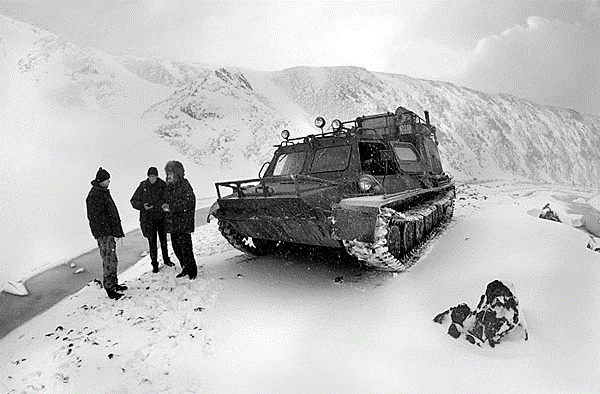 В геологоразведке, на Севере.Так в Сибири наши геологи пробурили Тюменскую скважину (глубиной на 7502 метра и Ен-Яхинскую глубиной на 8250 метров).Нередко ярославская фирма получала особые научные задания, преследующие уникальные цели. Так северней Нижнего Новгорода ярославцы выполнили скважину для изучения последствий ударов о землю больших астероидов, размером до трёх километров! Таковая работа до сих пор остается единственной в истории геологии. Более пяти километров вынутого тогда керна хранятся в Ярославле. И тут нам уместно сказать, что и эти ценные образцы породы и другие сравнимые с ними экспонаты нашей геологии сохраняются в своём ведомственном «Музее сверхглубокого бурения». 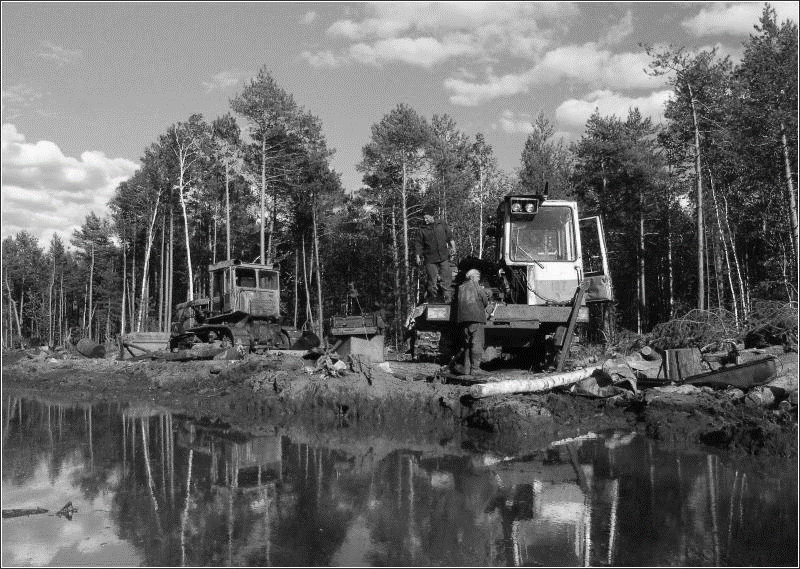 Наши геологи в Западной Сибири.Ярославцы достигли высочайших результатов не только в производственно- экологическом плане, но и в научном направлении. Например, их западно-сибирские скважины дали полный разрез мезо-кайнозойского «чехла» Западной Сибири. И перед российской наукой открылись большие перспективы в нефтяном деле. С лёгкой руки Караджаева и его соратников в науку твёрдо вошло смелое понятие «Геокосмос». Их трудами прежде недосягаемая глубина земли становилась всё понятней и изученней. Ярославцы до сих дней во всём мире уверенно лидируют в изучении подземных горизонтов. Им принадлежит до сих пор никем не побитый рекорд глубины бурения. Он достигнут ими на Кольском полуострове. В начале 1980 года ярославцы там достигла глубин в 12 261 метр!(И, конечно, все добытые образцы опять же доставили в Ярославль, в свой музей).… Читателю не следует думать, что Фирма Караджаева только и делала, что стремилась за мировыми рекордами. Конечно, нет, это предприятие всегда успешно сочетает науку с экономикой. Нужно сказать, что например, в Арктике караджаевцы выполнили почти пятьдесят очень глубоких скважин - от двух до пяти километров глубиной.Народнохозяйственное значение их работ чрезвычайно велико.Так это именно они 8 марта 1982 года на северном острове Колгуев открыли первое в Арктике шельфовое месторождение нефти и газа, и в тот же год они имели другое фундаментальное достижение- в Карелии нашли мощнейшие залежи каменной соли. Такой древней соли (2,3 миллиарда лет) на Земле нигде ещё не было отыскано.Онежская скважина, сделанная ярославской «Недрой», оказалась первой и единственной в мире. И все же слова о «самых-самых» уникальных достижениях очень часто встречаются в сообщениях о работе «Недры». Так ярославский учёный Л.Д. Цветков отмечает что мировое первенство в своём деле, караджаевцы сохраняют стабильно! Это действительно так. Знакомясь с успехом русской геологии «на Северах», почти везде встречаешь свидетельства о первопроходстве Караджаева и его товарищей. 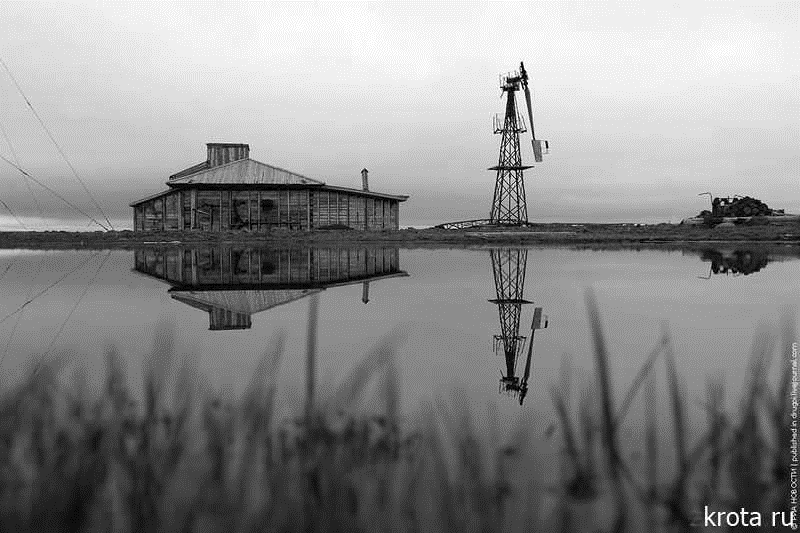 Геологоразведка на архипелагеЗемля Франца-ИосифаВот например, кто нашёл нефть и газ в Карском море? Да опять же они… Первая такая находка у них была на острове Белый, что находится северней Ямала, а потом были и другие успехи. Караджаевцы успешно работали даже и на норвежском архипелаге Шпицберген. И им же принадлежит рекорд самых северных бурений. Это они делали на нашем архипелаге Земля Франца Иосифа. Три их скважины на этих островах остаются самыми северными геологическими изысканиями во всём мире.Своими научными и производственными достижениями ярославцы зарекомендовали себя столь фундаментально, что в ПравительствеРоссии возникла мысль передать «Недре» целый ряд научно-производственных структур восточного побережья гигантского залива Обская губа. Этот замысел, созревший в 1979 году, предполагал много смелого и интересного, в частности создание самоходной энергобазы, используя ледокол «Красин». Объединение «Недра» собиралось развернуть в тех местах обширное бурение скважин от 3200 до 3400 метров глубиной. И даже был подписан документ, решавший этот вопрос. Но смелое начинание не стало реальностью. В расчётах столицы что-то «дало сбой», и от начатого дела отказались. Может быть, сказалось извечное недоверие столицы к провинции? Может быть и так, а может и нет. Но какие бы новые обстоятельства не оказывались в делах ярославских геологов, их заслуженная слава и высокий научный авторитет их замечательного старшего товарища А.Т. Караджаева никогда не забудутся русской наукой. VII. РАЗНЫЕ РАЗНОСТИИз коллекции… Грешневикова!Формируя этот номер «Мышкинской Лоции», мы задумались над разделом «Разные разности». Какая тема, какая идея может на этот раз объединить рой всякого рода необычностей, которые словно бабочки, порхают в мире судеб человеческих? Определиться нам неожиданно помогло литературное творчество нашего депутата Государственной Думы России А.Н. Грешневикова.В своей писательской деятельности Анатолий Николаевич нередко обращал внимание на великое множество интересных проявлений увлечений человеческих. А его последняя книга даже вполне «прицельно» посвящена именно своеобразию людскому, миру интересных занятий наших современников.Это солидный «кирпич» чуть не на пятьсот страниц текста. Чтение увлекательное! О чём только не узнаешь, читая эту «энциклопедию забавностей». На её страницах оживают сотни удивительных образов самых разных людей- от собирателей редкостных растений до изобретателей диковинных механизмов. И мы решили, что и искать нам больше нечего – надо предложить вниманию наших читателей выборку фактов из этой замечательной книги, перечислить несколько прекрасных чудачеств и добрейших дел.  Вот, поглядите, что мы взяли из огромного грешневиковского собрания.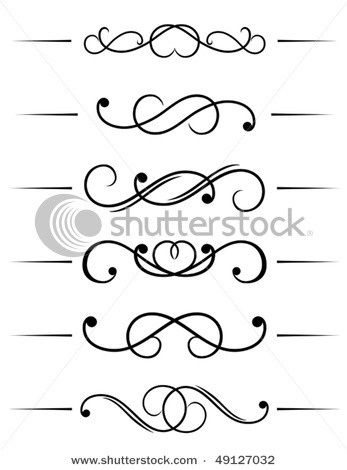 Подари людям… сад!В вологодской деревне Павинское на берегу быстрой реки Кулой, живет И.И. Дудоров. Он, как и многие селяне, получил в собственность земельный пай в три гектара. Илларион Иванович тогда уже вышел на пенсию. Подумал-подумал, как же ему получше своей землёй распорядиться? И решил оставить людям добрую память о себе, устроив здесь сад (или даже парк!) редких деревьев.И этой прекрасной работе он посвятил много лет. Дубы для своего парка он привез из Пскова, китайский лимонник из Уссурийска, кедры тоже с Дальнего Востока (сам за ними ездил!) Есть в парке каштаны, вирджинская черёмуха, пробковое дерево, тёрн, японская айва, барбарис. Есть клёны, пихты, яблони и, конечно, берёзы. А  всего там уже две тысячи деревьев и 76 видов кустарников. Дудоров там и озерко выкопал и красивые домики поставил.И парк посещают многие заинтересовавшиеся люди, а школьные учителя тут проводят экскурсии для ребят и даже уроки биологии.В тысячахНаш земляк-ярославец А.Н. Белов не столь ограничен в жилой площади как Лейкин. Но и его коллекция составлена из менее объёмных предметов. В ярославском городе Любиме он самый авторитетный собиратель. Тема собирательства-геральдические значки. Анатолий Николаевич -учитель истории и географии и это ему тематически близко. И он собрал уже шесть тысяч таких значков!Владения … подземные!А вот житель липецкого города Лебедянь Л.В. Мулярчик по другому земляков удивил. Он решил, что спокойней, уютней и выгодней жить... под землёй! И так увлёкся своей идеей, что посвящает ей многие часы и дни своего времени. И уже построил себе большущее подземное жилище.Это туннель на 170 метров длиной. Он весь обложен кирпичом, высота помещений-больше роста человека. Там действует своё отопление (от обогревательного котла), есть вентиляция и даже своя электростанция. Её Леонид Владимирович взял списанную, починил, и вот она исправно работает, даёт до 15 киловатт. И этого вполне хватает для освещения помещения, для освещения свинарника (тоже подземного!) и для круглогодичного выращивания тюльпанов.Под землёй у Мулярчика много всего есть. А в том числе даже стрелковый тир. В своем подземном доме он принимает экскурсии. И упорно работает над расширением своего подземного хозяйства. Проявив хорошие технические способности, он сделал проходческую машину и каждых месяц откапывает очередные десять метров туннелей. Похоже, что здесь быть подземному городу и великому наплыву туристов!Дом мудрости Кубинский писатель Томас Альварес де Лос Риос напротив очень желает, чтобы его дом был хорошо виден каждому прохожему, да ещё и поучал бы каждого доброго человека.  Как этого достигнуть? А писатель догадался. Он решил с умными мыслями и афоризмами обращаться к людям… с каждого кирпича стен своего дома. Эти мудрые выражения он старательно собирает и наносит на кирпичи. На сей день у него заполнены такими премудростями почти восемьсот кирпичей. И это число он хочет довести до десяти тысяч. Вот уж будет подлинный «дом мудрости»...Не удивишь! Наверное, так подумал о кубинской выдумке ростовский фермер Алексей Ерусланов. Недалеко от Ростова-на Дону он выстроил себе круглый, дом и считает, что эта форма самая удобная изо всех возможных. Но главный секрет дома заключается в другом. У него под действием ветра вращается крыша! Да иной раз так эффектно, что даже вырабатывает электроэнергию и подаёт воду на второй этаж. Алексей считает, что мы ошиблись, оказавшись от использования энергии ветра. Энергия ведь совсем даровая, да ещё и вечно возобновляемая.Не в размерах дело!А житель Томска А.Г. Лейкин не искал для своего жилища ни новых форм – ни новых украшений. Правда, его жилище способно удивить своими размерами - его квартирка имеет всего-навсего пятнадцать квадратных метров полезной площади, но не в этом её главная особенность. В её крошечное пространство Леонид Григорьевич сумел втиснуть громадную коллекцию фотоаппаратов. Их здесь две сотни, они и на стенах, и на мебели, и даже на потолке! Среди них есть и очень давние, и очень удивительные. А главный предмет его гордости-это фотоаппарат, чей штатив остроумно встроен в изящную тросточку.Дело покрупнее…Это мы сказали об увлечении германца М. Стамса. Они живет в небольшом городе Радебейль, а собирает коллекцию кирпичей, диапазон его поисков широчайший - от древнеримских изделий до самых современных. Размер, цвет, все у всех, конечно, разные не говоря уж о возрасте и фирменных знаках. В коллекции уже более трёхсот экземпляров. И Стамс подходит к делу вполне научно, он собирает и литературу о кирпичном деле и внимательно её изучает.Чемпион чемпионовДолжно быть, им являлся замечательный псковский собиратель Фёдор Плюшкин. Он собирал всё, что под руку попадалось интересного: монеты, книги, лампы, картины… И не перечесть всего, что было в домашнем музее однофамильца знаменитого гоголевского литературного героя. Всего там было больше миллиона экспонатов! Судьба распорядилась так, что многие из них потом пришли в крупные музеи страны, такие как Эрмитаж и Русский музей...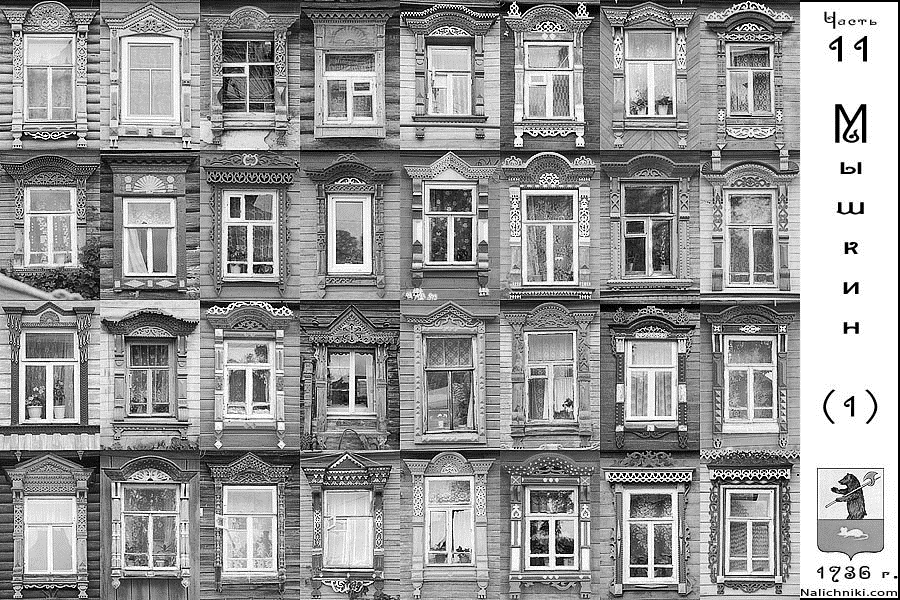 О СТАРИННЫХ МАСТЕРАХВ	Мышкине над окошкамиНаличники, как кокошники.Искусной резьбой точёные,Орнаментами кручёные.Говорят: то-то были плотники! И пилить, и строгать охотники…И пророчил резьбою мастерМир над домом, любовь и счастье!На закате купались в Волге,На окошки глядели долго,Пили брагу и медовели – «Утро вечера мудренее!»Говорили они меж собою,Как украсят дома резьбою.Улыбались в кудрявые бороды:«Нет на Волге красивее города!»Но вступали в Россию силы.Брали плотники ружья и вилы.Обнимались как братья друг с другом,Надевали шинель иль кольчугу!Те строители пали на поле.Были войны, измены и горе.Но пророчит резьбою мастерМир над домом, любовь и счастье!  А.Ф. Карасев, д. Плахино.Краеведческий журналгорода Мышкинаи Мышкинского  Верхневолжья «Мышкинская Лоция»№ 10 (16)Зима 2015Цена свободная***Редакционная коллегия:В.А. ГречухинО.Б. КарсаковГ.И. Махаев***Дизайн обложки -  Е.Р. Кайкова***Компьютерный набор и оригинал - макет: С.Е. Базырина***Издатель: НЧУК «Мышкинский Народный музей»***Адрес редакции и издателя:152830, Ярославская область, Мышкинский район, г. Мышкин,ул. Угличская, дом. 21              ***Телефон: 8 (48544) 2-15-92.e-mail: myshkin-museum@mail.ru***Для желающих принять участие в обеспечении издания указываем наши «финансовые координаты»:Некоммерческое частное учреждение культуры «Мышкинский народный музей»152830 Ярославская область, г.Мышкин, ул., Угличская, д.21р/с  40703810601074000112Ярославский филиал «Банк СГБ» Кор/с 30101810100000000782БИК 047888782ИНН/КПП 7619003345/761901001***Перепечатка – обязательно со ссылкой на журнал «Мышкинская Лоция»***Заказ …..Тираж……200Номер отпечатан в МУП ММР «Мышкинская типография» г. Мышкин, ул. Ленина, 11. тел: 8 (48544) 2-24-35А. Салтыков, селькор.Имя и прозвание обывателя, в том городе старожила, родившегося и вновь поселившегося и его лета Аким Иванов сын Первов желающий записаться в Санкт-Петербургское купечество во 2 гильдию. Мышкинский купец от рода ему 38 летХолост или женат и на ком, или вдовЖенат. У придворного гребца Ивана Григорьева Попова на дочери девице Дарье Ивановой от роду ей 27 летМного ли детей мужеского или женского пола и их имя и летаИмеет детейСына Афанасия 4-х летДочерей Елизавету 6 лет,Татьяну 6-ти месяцевЕсть ли в городе за ним дом или иное строение, или место, или земля, им ли построено, или наследственно, или куплено, или в приданое получено, в каком месте в городе и который номерНе имеетВ городе живет тот обыватель или в отлучкеЖивет в Московской части в доме здешнего купца Никифора Васильева Гладкова во 2 кварталеКакого он промыслаПромысел имеет в Новой Ладоге содержанием питейных сборовВ каких градских или иных службах был или естьВ службах не бывал